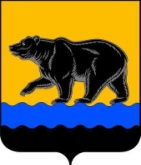 АДМИНИСТРАЦИЯ ГОРОДА НЕФТЕЮГАНСКАПОСТАНОВЛЕНИЕг.НефтеюганскОб утверждении инвестиционного паспорта города НефтеюганскаВ соответствии с распоряжением администрации города Нефтеюганска от 10.05.2017 № 180-р «Об утверждении Положения о разработке инвестиционного паспорта города Нефтеюганска» администрация города Нефтеюганска постановляет:1.Утвердить инвестиционный паспорт города Нефтеюганска согласно приложению к постановлению. 2.Обнародовать (опубликовать) постановление в газете «Здравствуйте, нефтеюганцы!». 3.Департаменту по делам администрации города (Прокопович П.А.) разместить постановление на официальном сайте органов местного самоуправления города Нефтеюганска в сети Интернет.Глава города Нефтеюганска 			  		     	               С.Ю.ДегтяревПриложение к постановлениюадминистрации городаот 25.05.2020 № 828-пИнвестиционный паспортгорода Нефтеюганскаг.Нефтеюганск2020СодержаниеВводная частьВступительное слово главы города НефтеюганскаУважаемые инвесторы,добро пожаловать в Нефтеюганск!	Работа с инвестором - это стратегическая задача для каждого муниципалитета. Нефтеюганск входит в число динамично развивающихся территорий Ханты-Мансийского автономного округа - Югры. Этому способствует транспортная доступность, исторически сложившееся мощное нефтегазовое хозяйство, реализуемая политика открытости власти и поддержки бизнеса. 	Мы придаем огромное значение стабильности, повышению уровня и качества жизни населения. Именно поэтому привлечение инвестиций - одно из основных направлений деятельности администрации города Нефтеюганска.          По предварительной оценке, объем инвестиций в основной капитал за                      2019 год составил 30 783,3 млн.рублей или 138,21% в сопоставимых ценах к соответствующему периоду предыдущего года. За январь-декабрь 2019 года введено в эксплуатацию 57,32 тыс. кв.метров жилья.		Мы продолжим стратегию открытого диалога с предпринимательским сообществом, создадим оптимальные условия для деловой реализации, поддержим социально ориентированный бизнес.           Уважаемые инвесторы, приглашаю Вас к долгосрочному и взаимовыгодному сотрудничеству. Мы нацелены на результат. Уверен, Вы тоже!Глава города НефтеюганскаСергей Юрьевич ДегтяревРаздел 1.Общие сведения о городе Нефтеюганске1.1.Наименование муниципального образования город Нефтеюганск1.2.Глава города, контактная информацияГлава города Нефтеюганска - Дегтярев Сергей ЮрьевичКонтактная информация:628309, Ханты-Мансийский автономный округ - Югра (Тюменская область), г.Нефтеюганск, 2 мкр., дом 25.Тел. 8 (3463) 237711, 237712. Факс: 8 (3463) 223434. Электронная почта: pr_glava@admugansk.ru.Адрес в сети Интернет: http://www.admugansk.ru/ Официальное печатное издание муниципальное автономное учреждение «Редакция газеты «Здравствуйте, нефтеюганцы!».1.3.Историческая справкаРождение Нефтеюганска связано с открытием богатейшего по запасам и уникального Усть-Балыкского месторождения нефти, одного из первенцев среди месторождений Среднего Приобья (первый - Мегион 1960 г., Шаим-март 1961 г., Усть-Балык - октябрь 1961 г.).Шли годы, открывались новые месторождения, увеличивалась численность населения, рос и развивался Нефтеюганск. А история будущего города началась летом 1961 года. На берег Юганской Оби, в двух километрах от деревни Усть-Балык, высадился отряд геологоразведчиков с бригадой плотников. Они заложили первую улицу нового рабочего поселка. Одна за другой в течение всего лета к берегу подходили баржи с новопоселенцами.В быстром темпе выстраивались дома будущих новоселов, которые сами производили внутреннюю отделку. Надо было успеть за короткое северное лето подготовить базу для экспедиции.Геологоразведочные работы велись на Усть-Балыкской площади, которую затем переименовали в Партсъездовскую - в честь ХХII съезда КПСС, но это название не закрепилось. Уже через полтора года в документах вновь звучит Усть-Балыкская площадь – будущее нефтяное месторождение, давшее жизнь нашему городу.Самому рабочему поселку в 1962 году было дано название Нефтеюганск.                      В нём объединили два понятия – нефть и река Юганская Обь, на берегу которой бурно рос новый населённый пункт.Знаменательной датой в истории Нефтеюганска стало 15 октября 1961 года, когда из пробуренной скважины Р-62 был получен первый мощный фонтан нефти с суточным дебитом 300 тонн. А 18 декабря 1962 года фонтан, полученный из скважины Р-63, подтвердил уникальность Усть-Балыка, и месторождение было названо пятым по величине запасов углеводородного сырья в Тюменской области. Пробуренные скважины Р-62, Р-63 послужили основой новой крупной нефтедобывающей базы.Первые тонны нефти отправились с Усть-Балыкского месторождения на Омский нефтеперерабатывающий завод для промышленной переработки 26 мая 1964 года. В 1960-е годы состоялись открытия многих нефтяных и газовых месторождений Нефтеюганского региона, что подтвердило перспективность территории и дало толчок для её промышленного освоения и для размещения в Нефтеюганске основной базы региона. Решено было ускорить строительство жилых и промышленных объектов, и уже в 1967 году, 16 октября, Президиум Верховного Совета РСФСР издал Указ «О преобразовании рабочего посёлка Нефтеюганск Сургутского района Ханты-Мансийского национального округа, Тюменской области в город окружного подчинения Нефтеюганск».О богатейших запасах Усть-Балыка заговорили по всей стране. «Безбрежный океан нефти!», «Топливный скачок России» - так возвестила зарубежная пресса                        о начале освоения месторождений «чёрного золота» в Западной Сибири.Так начиналась история города Нефтеюганска, который сегодня является крупнейшим городом округа и третьим по численности населения в Ханты-Мансийском автономном округе - Югре (после Сургута и Нижневартовска). В период 1960-1970 годов на территории региона одно за другим вводились в строй богатейшие месторождения: Мамонтовское, Правдинское, Южно-Сургутское, Тепловское и многие другие, которые и сегодня дают нефть стране. Город Нефтеюганск находится на острове между двух рек. 3 ноября 1984 года через протоку Юганская Обь был открыт мост, протяжённостью 870 метров.                              В 2007 году был сдан в эксплуатацию новый мост, его длина 874 метра. Эти инженерные сооружения решили транспортную проблему связи с «Большой землёй».Сегодня своё благополучие нефтеюганцы связывают с успешной деятельностью градообразующего предприятия - ООО «РН-Юганскнефтегаз». Строятся объекты соцкультбыта и жилые комплексы. Нефтеюганск растёт и становится всё более уютным, удобным и комфортным для проживания. 1.4.Географическое положениеСогласно документу территориального планирования «Генеральный план города Нефтеюганска», утвержденному решением Думы города от 01.10.2009                          № 625-IV (в ред. от 25.12.2015 № 1172-V, с изм. от 11.04.2018 № 373-VI) территория муниципального образования город Нефтеюганск расположена в юго-восточной части Ханты-Мансийского автономного округа - Югры, на правом берегу протоки Юганская Обь, которая представляет собой левый рукав реки Оби и протекает по ее левобережной пойме, представляющей собой плоскую заболоченную равнину, изрезанную многочисленными старицами и протоками, с блюдцеобразными впадинами – сорами.Площадь городского округа - 14 096,29 га. 1.5.Природно-климатические условия и ресурсно-сырьевой потенциалПо строительно-климатическому районированию г.Нефтеюганск относится к району I, подрайону IД. Основными особенностями, влияющими на формирование климата, являются: -месторасположение; -низинный характер местности с наличием большого количества рек, озер и болот; -открытость территории, способствующей проникновению холодных воздушных масс Северного Ледовитого океана и теплых воздушных масс Средней Азии; -удаленность от Атлантического океана и наличие Уральских гор, задерживающих влажные воздушные массы, перемещающиеся с запада. Эти условия обеспечивают резко континентальный климат с суровой и продолжительной зимой, теплым, но коротким летом, ранними осенними, поздними весенними заморозками, быстрой сменой погодных условий.Прохождение циклонов зимой вызывает обычно значительные, но кратковременные потепления. Период с устойчивым снежным покровом продолжается около 190 дней. Средняя дата образования и разрушения снежного покрова соответственно                      28 октября и 14 мая. Средняя высота снежного покрова за зиму достигает 80 см.КлиматСамыми холодными месяцами в году являются декабрь-январь со среднемесячной температурой воздуха минус 22,0°C - 24°C. Абсолютная минимальная температура воздуха - минус 49°C. Наиболее теплым месяцем является июль, со средней температурой плюс 23°C. Абсолютная максимальная температура воздуха, воздуха - плюс 35°C.Максимальная скорость ветра один раз в год достигает 22 м/сек и один раз в 20 лет - 28 м/сек. Преобладающее направление ветра за декабрь-февраль - юго-западное, за июнь-август - северное.Глубина промерзания на защищенных участках 0,5 - 1,2 м. Нормативная глубина промерзания грунтов 2,7 м.Из атмосферных явлений наблюдаются туманы, метели и грозы.Минеральный ресурс.Город Нефтеюганск расположен на территории Усть-Балыкского нефтяного месторождения, открытого в 1961 году и являющегося одним из крупнейших в Западной Сибири. В промышленной эксплуатации месторождение находится                            с 1964 года. Залежи нефти Усть-Балыкского месторождения приурочены к отложениям юрской и меловой систем. Всего в разрезе этих отложений выделено 16 пластов. Этаж нефтеносности составляет 500 м. Глубина залегания кровли продуктивных пластов 1 900 - 2 300 м. Основные запасы нефти и попутного газа сосредоточены в пластах БС1 - БС5, характеризующихся лучшими емкостно-фильтрационными свойствами и продуктивностью, низким содержанием легких фракций, с содержанием серы 1,7%. 	Нефтяная залежь перекрыта отложениями сеноманского яруса, представленного песками, песчаниками и алевролитами, содержащими высокоминерализованную воду. Сеноманский ярус перекрыт толщей глин мощностью 560 – 670 м. Слабоминерализованные воды сеноманского яруса отбирались и отбираются для нагнетания в нефтяные горизонты.Водные ресурсы.Гидрографическая сеть города представлена протоками Юганская Обь, Чеускина и Акопас. Протока Юганская Обь протекает вдоль южной части города.Протока представляет собой левый рукав реки Обь и протекает по ее левобережной пойме. В районе города долина реки трапецеидальная, достигает ширины 16-17 км. Правый склон долины крутой, высотой 10 - 12 м, левый склон выражен неясно.Протока Акопас, протекающая в восточной части города, является правым притоком протоки Юганская Обь.Русло протоки слабоизвилистое, хорошо выражено. Грунты песчаные и супесчаные, на заболоченных участках торфянистые. Ширина протоки в межень составляет 30 - 40 м. Весной ежегодно выходит на левобережную пойму и разливается на ширину до 200 м и более. В многоводные годы возможен разлив до 2 км. Максимальная глубина 3,5 м.Ресурсы поверхностных вод в течение года распределены неравномерно.                 Во время весеннего половодья проходит 50 - 60% годового стока. Летне-осенний период с относительно устойчивыми уровнями непродолжителен – сентябрь, начало октября. В этот период проходит до 30% годового стока. Подъем уровня от дождевых паводков незначительный и составляет 0,5 - 1,0 м. В течение всей зимы происходит плавный спад уровня, в первой половине апреля, перед началом весеннего половодья наблюдаются минимальные годовые уровни. В зимний период проходит 10 - 20% годового стока.Протока Юганская Обь относится к водоемам высшей категории рыбохозяйственного водопользования. В ней обитают такие рыбы как стерлядь, язь, щука, плотва, налим, ерш, окунь. В весеннее время на заливной пойме происходит нерест рыб. В летнее время в протоке происходит нагул молоди и взрослых особей. Кроме того, по протоке мигрируют полупроходные рыбы: муксун, нельма, пелядь, осетр. Зимовальные ямы в районе города отсутствуют.Природные ресурсы.Территория г.Нефтеюганска входит в состав Среднеобской геоботанической провинции Западно-Сибирской физико-географической страны, располагается в центральной части низменности и представляет собой выровненную слаборасчлененную равнину. Низкие абсолютные высоты поверхности, малая глубина вреза рек при избыточной влажности предопределили заболоченность междуречий. Растительность района дифференцируется по широтно-зональным признакам.На поймах больших рек развиты заболоченные луга, древесная растительность занимает менее 5% площади пойменных угодий. Доминируют осоко-вейниковая, мятликовая, хвощовая и канареечниковая луговые формации. Древесная растительность представлена ивой, березой, реже хвойными. Растительный ресурсный потенциал достаточно разнообразен и может являться поставщиком многих видов сырья. Животный мир представлен всеми видами фауны, типичными для территории Ханты-Мансийского автономного округа - Югры.  К наиболее распространённым относятся: млекопитающие - медведь, белка, заяц-беляк, ондатра, лисица; птицы -  серый гусь, утка, рябчик, глухарь, кедровка, белая куропатка; рыбы - щука, язь, елец, окунь, плотва и другие.1.6.Демографическая характеристикаСреднегодовая численность населения города на 01.01.2020 составила                          127,5 тыс. человек. За 2019 год в городе родился 1 460 человек. Коэффициент рождаемости составил - 11,5 промилле, коэффициент смертности - 5,7 промилле. Естественный прирост населения за 2019 год составил 728 человек.1.7.Экологическая ситуацияАтмосферный воздух.Основными источниками, загрязняющими воздушный бассейн Нефтеюганского региона, являются нефтегазодобывающие предприятия, автотранспортные предприятия, котельные. Приоритетными загрязнителями атмосферного воздуха в городе Нефтеюганске являются компоненты выхлопных газов автомобильного транспорта - специального и технологического транспорта, работающего в городских автотранспортных предприятиях и привлечённого для работы в городе по договорам, и личного транспорта. Источниками загрязнения атмосферы являются и городские котельные, работающие на природном газе:-котельная № 1, расположенная по адресу: г.Нефтеюганск, ул.Мира, 3;-котельная № 2, расположенная по адресу: г.Нефтеюганск, ул.Мира, 12;-котельная посёлка СУ-62.-котельная Юго-Западная, расположенная по адресу: г.Нефтеюганск, промышленная зона Пионерная, проезд 5П.В городе функционирует также асфальтобетонный завод, расположенный в поселке СУ-62.Основные источники загрязнения атмосферного воздуха располагаются в промышленной зоне города.На территории города Нефтеюганска филиалом ФБУЗ «Центр гигиены и эпидемиологии в г.Нефтеюганск, Нефтеюганском районе и г.Пыть-Яхе» осуществляется социально-гигиенический мониторинг, в рамках которого определены мониторинговые точки и посты наблюдения за уровнями загрязнения атмосферного воздуха на территории города Нефтеюганска.В 2019 году проб с превышением ПДК не зарегистрировано.В последние годы в городе Нефтеюганске активно проводится благоустройство  микрорайонов города, строятся внутриквартальные, объездные дороги, ведется озеленение городской территории, формируются новые газоны на улицах города вдоль пешеходных тротуаров, обустраиваются цветники, зеленые лужайки, в микрорайонах в летний период меняется твердое покрытие,  проводится асфальтирование проездов, пешеходных дорожек и т.д. Проведенная работа по благоустройству города Нефтеюганска существенно отразилась на качестве атмосферного воздуха.Почва.Основным источником загрязнения почв города Нефтеюганска является отходы хозяйственной деятельность человека, в том числе строительные и коммунальные отходы. Опасность загрязнения почв газообразными выбросами, твёрдыми и жидкими отходами определяется уровнем накопления в ней вредных факторов и возможностью вторичного загрязнения ими воды, атмосферного воздуха, воздуха жилых и общественных зданий, пищевых продуктов, а также влиянием на биологическую активность почвы и процессы её самоочищения.Почва, как основной накопитель химических веществ техногенной природы, является одним из показателей неудовлетворительного санитарного состояния населенных мест.ФБУЗ «Центр гигиены и эпидемиологии в городе Нефтеюганске, Нефтеюганском районе и в г.Пыть-Яхе» организован лабораторный контроль за качеством почвы по санитарно-токсикологическим, санитарно-паразитологическим, санитарно-микробиологическим показателям. Приоритетными показателями являются нефтепродукты, соли тяжелых металлов, яйца гельминтов.Контроль за качественным состоянием почв производится в зоне влияния транспортных магистралей, в селитебной зоне, на территории детских площадок, местах массового отдыха населения, в зоне санитарной охраны источников водоснабжения.Мониторинг состояния почвы г.Нефтеюганска за 2019 год свидетельствует          об отсутствии превышения ПДК веществ 1 и 2 классов опасности в почве в селитебной территории и отнесению почвы в местах отбора по классификации СанПиН 2.1.7.1287-03 к «чистым» почвам. Осуществляется лабораторный мониторинг почвы на территории полигона ТБО г.Нефтеюганска в соответствии с программой производственного контроля за соблюдением санитарных правил и выполнением санитарно-противоэпидемиологических мероприятий.Проводимые мероприятия по оздоровлению экологической обстановки в Нефтеюганске в 2019 году:1.В пределах полномочий администрации города организуются и проводятся мероприятия, направленные на предотвращение, выявление и пресечение нарушений установленных требований в области охраны окружающей                         среды: проводятся выездные рейдовые мероприятия, по итогам которых устанавливаются лица, допустившие нарушения, выдаются предписания                                об устранении нарушений, составляются протоколы об административных правонарушениях, предусмотренных Законом Ханты-Мансийского автономного округа - Югры от 11 июня 2010 года № 102-оз «Об административных правонарушениях».В 2019 году должностными лицами отдела экологии выдано предписаний, составлено 8 протоколов об административных правонарушениях в области нарушения правил благоустройства города, требований в сфере охраны окружающей среды и обращения с отходами.2.Ведется постоянная работа по выявлению мест несанкционированного размещения отходов. Ежегодно планируются и осуществляются мероприятия по ликвидации несанкционированных свалок.В мае 2019 года ликвидирована одна свалка за счет средств местного бюджета. В 3 квартале 2019 года выполнены работы по сбору, транспортированию и утилизации отработанных шин (резина) в количестве 177 шин (10,14 т). Также места несанкционированного размещения отходов ликвидированы силами лиц, допустивших загрязнение отходами.Сумма средств, израсходованных на ликвидацию свалок в 2019 году, составила 151,2 тыс. рублей, объем собранных и вывезенных на полигон ТБО отходов -  90 м3. В 2019 году в рамках выделенного финансирования заключены муниципальные контракты на оказание услуг по ликвидации несанкционированных свалок (57 штук), расположенных на территории общего пользования города Нефтеюганска, на 2020 год в размере 1 144,8 тыс. рублей. Муниципальный контракт на оказание услуг по очистке участка от мусора (отходов), затариванию мусора в мешки и погрузке мусора в специализированный транспорт с АО «Нефтеюганск-Сервис» на сумму 297,4 тыс. рублей.Муниципальный контракт на оказание услуг по обращению с ТКО (транспортирование и захоронение ТКО) с единственным поставщиком -  региональным оператором АО «Югра-Экология» на сумму 847,4 тыс. рублей.3.Ежегодно организуются и проводятся многочисленные эколого-просветительские и практические природоохранные мероприятия, приуроченные к Международной экологической акции «Спасти и сохранить». Одним из основных практических мероприятий в рамках Акции является организация и проведение субботников по очистке (в рамках исполнения регионального проекта «Сохранение уникальных водных объектов) и озеленению территории города.4.Организуется обеспечение населения необходимой экологической и иной информацией: при участии специалистов департамента жилищно-коммунального хозяйства администрации города подготавливаются репортажи, размещаются публикации и объявления в средствах массовой информации и на официальном сайте органов местного самоуправления города Нефтеюганска. В установленном порядке ведется работа по обращениям граждан по вопросам охраны окружающей среды и иным вопросам, а также консультативная работа с физическими и юридическими лицами.5.В 2019 году для организации просвещения населения города телерадиокомпанией «Юганск» организованы передачи «Вечерний гость» с участием руководства и специалистов департамента ЖКХ, где озвучивалась важная информация в связи с переходом на новую систему обращения с ТКО, заданы жителями города вопросы и даны ответы на них участниками передач.  Организованы прямые эфиры на радио «Милицейская волна» с участием руководства и специалистов департамента ЖКХ. В газете «Здравствуйте, нефтеюганцы!» освещены вопросы перехода на новую систему обращения с ТКО.6.Во исполнение заключенного с округом соглашения по приобретению контейнеров для накопления ТКО и обустройству мест (площадок) накопления ТКО проведены мероприятия по оборудованию 10 (десятью) новыми контейнерными площадками на 42 контейнера частного сектора 11а мкр. Периодичность вывоза отходов с данных контейнерных площадок: ТКО - ежедневно, 2 раза в день; КГО - вторник, четверг, суббота. Содержание данных контейнерных площадок с 2020 года включено в муниципальный контракт по содержанию земель общего пользования.Раздел 2.Экономика города Нефтеюганска2.1.Экономическая политика, краткие итоги социально-экономического развития города Нефтеюганска.Основными результатами экономического развития муниципального образования за 2019 год стали:Объём отгруженных товаров собственного производства, выполненных работ и услуг собственными силами по крупным и средним организациям - производителям промышленной продукции за 2019 год составил 106 053,70 млн. рублей или 98,15 % в сопоставимых ценах к соответствующему периоду предыдущего года. Характеристика динамики развития базовых видов промышленной деятельности: «Добыча полезных ископаемых» - 77 003,61 млн. рублей или 98,56 %                                    в сопоставимых ценах к соответствующему периоду предыдущего года;«Обрабатывающие производства» - 9 606,32 млн. рублей или 95,96 % в сопоставимых ценах к соответствующему периоду предыдущего года;	«Обеспечение электрической энергией, газом и паром; кондиционирование воздуха» - 13 342,52 млн. рублей или 97,40 % в сопоставимых ценах к соответствующему периоду предыдущего года;	«Водоснабжение; водоотведение, организация сбора и утилизации отходов, деятельность по ликвидации загрязнений» - 6 101,25 млн. рублей или 97,24 % в сопоставимых ценах к соответствующему периоду предыдущего года.Добыча полезных ископаемых остается определяющим вектором в экономике города. На территории муниципального образования обеспечивают население товарами и услугами: 445 магазинов, 18 оптовых предприятий, 1 городской рынок на 460 рабочих мест; 149 предприятий общественного питания на 8 177 посадочное место; 354 объектов по оказанию различных видов услуг.В 2019 году на территории города продолжили свою работу следующие объекты сетевых ретейлеров: «Магнит», «Монетка», «Пятерочка», «Райт»,                        «М-видео», «ДНС», «Детский мир», «Спортмастер», «Санлайт», «Много мебели», «Kari», «Галамарт», «RBT.ru», «Ostin», «Sela», «Zollа».По состоянию на 01.01.2020 обеспеченность торговыми площадями составила 733 кв. метров на 1000 жителей (при нормативе 578 кв. метров на                             1 000 жителей) или 127 % от установленного норматива обеспеченности населения площадью торговых объектов (норматив утверждён постановлением Правительства Ханты-Мансийского автономного округа - Югры от 05.08.2016                     № 291-п «О нормативах минимальной обеспеченности населения площадью стационарных торговых объектов и торговых объектов местного значения в Ханты-Мансийском автономном округе - Югре»).В сфере общественного питания открываются специализированные предприятия питания, объекты с национальной кухней, кофейни и пиццерии. Новые объекты общественного питания в большинстве своём отличаются современными инженерно-техническими решениями, оригинальными решениями интерьеров, разнообразным меню, использованием национальных традиций приготовления блюд, высоким качеством предоставляемых услуг.Оборот розничной торговли по всем формам проявления торговли за январь - декабрь 2019 года составил 26 402,2 млн. рублей или 97,9 % в сопоставимых ценах в сравнении с предыдущим годом.Объём платных услуг населению за январь - декабрь 2019 года составил 8 546,2 млн. рублей, что составляет 98,5 % в сопоставимых ценах в сравнении с предыдущим годом.Среднедушевые денежные доходы населения за 2019 год сложились в размере 38,6 тыс. рублей.Начисленная средняя заработная плата одного работающего по крупным и средним предприятиям за январь - декабрь 2019 года составила 80,1 тыс. рублей и возросла по сравнению с соответствующим периодом 2018 года на 2,1 %.Средний размер дохода пенсионера по состоянию на 01.01.2020 достиг                        21 045 рублей. По сравнению с аналогичным периодом предыдущего года её рост составил 5,2 %. Численность пенсионеров, состоящих на учете, 31 054 человека.В 2019 году проведено 86 мероприятий, организованных для субъектов малого и среднего предпринимательства и лиц, желающих начать предпринимательскую деятельность, включая образовательные семинары, «круглые столы», рабочие встречи и совещания по вопросам ведения предпринимательской деятельности, взаимодействия с органами власти, выставочно-ярморочные мероприятия и пр., что выше планового показателя                      в 4,3 раза, в том числе:-конкурс «Предприниматель года»;-выставка товаров и услуг субъектов малого и среднего предпринимательства города Нефтеюганска;-конкурс профессионального мастерства;-неделя качества;-семинары, тренинги, круглые столы;-консультации (ежедневно).Участие в организованных мероприятиях приняли 1 974 человека, в том числе 160 молодых людей, желающих открыть свой бизнес.Приоритетными задачами деятельности администрации города являются:	- последовательное повышение качества жизни населения;	- обеспечение безопасности и правопорядка;	- повышение эффективности, устойчивости и надежности функционирования жилищно-коммунальных систем жизнеобеспечения населения, снижение нерациональных затрат;	- обеспечение населения доступным и комфортным жильем.2.2.Основные направления бюджетной и налоговой политики города Нефтеюганска.Основные направления бюджетной и налоговой политики муниципального образования город Нефтеюганск на 2020 год и плановый период 2021 и 2022 годов, утверждены постановлением администрации города Нефтеюганска от 16.10.2019                       № 1125-п «Об основных направлениях бюджетной и налоговой политики города Нефтеюганска на 2020 год и плановый период 2021 и 2022 годов».Основные направления налоговой политики.Формирование доходов бюджета города будет находиться в прямой зависимости от предстоящих изменений законодательства Российской Федерации о налогах и сборах, реальной оценки макроэкономических показателей, фактически складывающейся ситуации с поступлением доходов, а также от показателей прогноза социально-экономического развития города Нефтеюганска.Налоговая политика перспективного периода, также, как и предыдущих периодах направлена на продолжение проведения целенаправленной и эффективной работы с федеральными, окружными и местными администраторами, на повышение уровня собираемости налогов, сокращению недоимки, усилению налоговой дисциплины.В 2020 году и плановом периоде 2021 и 2022 годов в качестве мероприятий, требующих целенаправленной и систематической работы, в частности, определены:-мониторинг уровня собираемости налогов;-усиления межведомственного взаимодействия с Межрайонной ФНС России № 7 по Ханты-Мансийскому автономному округу - Югре по взысканию в полном объеме сложившейся недоимки по налогам, зачисляемым в местные бюджеты;-усиление претензионно-исковой работы с неплательщиками арендных платежей и осуществление мер принудительного взыскания задолженности;-проведение индивидуальной работы с налогоплательщиками, допускающими выплаты официальной заработной платы в размере ниже прожиточного минимума в рамках межведомственной комиссии по проблемам оплаты труда, по легализации заработной платы;-продолжение работы рабочей группой по вопросам повышения собираемости налоговых платежей, поступающих в местный бюджет;-мониторинг законодательства Российской Федерации о налогах и сборах с целью приведения в соответствие с ним муниципальных правовых актов;-пересмотр ставок по имущественным налогам;-проведение анализа обоснованности и эффективности налоговых льгот по местным налогам в целях оптимизации перечня действующих налоговых льгот.Основные направления бюджетной политики.Реализация бюджетной политики, на предстоящий трехлетний период направлена на решение задач и достижение национальных целей, обозначенных Президентом Российской Федерации.Основной целью бюджетной политики является обеспечение сбалансированности и устойчивости бюджета города Нефтеюганска.При формировании проекта бюджета города на 2020-2022 годы для достижения целей бюджетной политики особое внимание следует уделить решению следующих основных задач:-безусловного исполнения действующих расходных обязательств, недопущения принятия новых расходных обязательств, не обеспеченных доходными источниками;-интеграция национальных проектов в муниципальные программы;-продолжение работы по внедрению механизмов инициативного бюджетирования;-совершенствование нормативно-правовой базы, регламентирующей бюджетный процесс;-обеспечение открытости и прозрачности бюджета и бюджетного процесса;-осуществление взвешенной долговой политики.Основные направления бюджетной и налоговой политики муниципального образования город Нефтеюганск на 2020 год и плановый период 2021 и 2022 годов (далее - Основные направления) подготовлены в соответствии с Бюджетным кодексом Российской Федерации, положением о бюджетном устройстве и бюджетном процессе в городе Нефтеюганске.При подготовке Основных направлений учтены отдельные положения указов Президента Российской Федерации от 2012 года, Указа Президента Российской Федерации от 07.05.2018 № 204 «О национальных целях и стратегических задачах развития Российской Федерации на период до 2024 года», Послания Президента Российской Федерации Федеральному Собранию Российской Федерации от 20.02.2019, Основных направлений бюджетной, налоговой политики Российской Федерации, Ханты-Мансийского автономного округа - Югры на 2020 год и плановый период 2021 - 2022 годов.2.3.Инвестиции в основной капитал.За 2019 год объем инвестиций в основной капитал за счет всех источников финансирования составил 19 580,8 млн. рублей или 96,52% в сопоставимых ценах к соответствующему периоду предыдущего года. Увеличение объема инвестиций в основной капитал зафиксировано в сфере добычи полезных ископаемых (собственные средства).Администрацией города Нефтеюганска проводится работа по повышению инвестиционной привлекательности города Нефтеюганска. Кроме того, предприятия реализуют собственные инвестиционные программы, направленные на модернизацию производства.Ежегодно утверждается сводный план-график проведения аукционов по продаже и (или) предоставлению в аренду земельных участков, предназначенных для реализации инвестиционных проектов в муниципальном образовании город Нефтеюганск. Утвержденный план-график размещается на сайте органа местного самоуправления.За 2019 год введено 57 316,6 кв.метра общей площади жилья. Раздел 3.Органы местного самоуправления города Нефтеюганска3.1.Органы местного самоуправления.Структуру органов местного самоуправления города Нефтеюганска составляют:1)представительный орган муниципального образования - Дума города Нефтеюганска;2)глава муниципального образования - глава города Нефтеюганска;3)исполнительно-распорядительный орган муниципального образования - администрация города Нефтеюганска;4)контрольно-счётный орган муниципального образования - Счётная палата города Нефтеюганска.Представительным органом муниципального образования является Дума города Нефтеюганска (далее - Дума города).Дума города избирается на муниципальных выборах на основе всеобщего равного и прямого избирательного права при тайном голосовании сроком на 5 лет, состоит из 25 депутатов. Председатель Думы города избирается Думой города из своего состава на первом заседании Думы города на срок полномочий Думы города.Структура Думы города утверждается Думой города по представлению главы города Нефтеюганска. В структуру Думы города входят аппарат Думы города Нефтеюганска и Счётная палата города Нефтеюганска.Глава муниципального образования - глава города Нефтеюганска. Глава города Нефтеюганска является высшим должностным лицом города Нефтеюганска, наделённым Уставом города Нефтеюганска в соответствии со статьёй 36 Федерального закона от 06.10.2003 № 131-ФЗ «Об общих принципах организации местного самоуправления в Российской Федерации» собственными полномочиями по решению вопросов местного значения. Глава города избирается Думой города из числа кандидатов, представленных конкурсной комиссией по результатам конкурса, и возглавляет администрацию города.Исполнительно-распорядительный орган муниципального образования - администрация города Нефтеюганска.Администрацией города Нефтеюганска руководит глава города Нефтеюганска на принципах единоначалия. Администрация города Нефтеюганска обладает правами юридического лица и является муниципальным казённым учреждением, образуемым для осуществления управленческих функций (наделяется полномочиями по решению вопросов местного значения и полномочиями для осуществления отдельных государственных полномочий, переданных органам местного самоуправления федеральными законами и законами Ханты-Мансийского автономного округа - Югры).Структура администрации города Нефтеюганска утверждена решением Думы города Нефтеюганска от 31.01.2017 № 70-VI «О структуре администрации города Нефтеюганска» (с изменениями от 26.02.2018 № 348-VI, от 26.09.2018 № 439-VI,                         от 20.12.2018 № 508-VI, от 25.09.2019 № 635-VI, от 25.03.2020 № 743-VI).В структуру администрации города Нефтеюганска входят:1.Департаменты:1.1.департамент муниципального имущества администрации города Нефтеюганска (628301, Ханты-Мансийский автономный округ - Югра, г.Нефтеюганск, 5 мкр., дом 6, помещение 73);1.2.департамент градостроительства и земельных отношений администрации города Нефтеюганска (628310, Ханты-Мансийский автономный округ - Югра, г.Нефтеюганск, 12 мкр., дом 26);1.3.департамент жилищно-коммунального хозяйства администрации города Нефтеюганска (628300, Ханты-Мансийский автономный округ - Югра, г.Нефтеюганск, ул.Строителей, здание № 4); 1.4.департамент образования и молодёжной политики администрации города Нефтеюганска (628309, Ханты-Мансийский автономный округ - Югра,                                      г.Нефтеюганск, 1 мкр., здание № 30);1.5.департамент экономического развития администрации города Нефтеюганска (628309, Ханты-Мансийский автономный округ - Югра, г.Нефтеюганск, 2 мкр., дом 23);1.6.департамент по делам администрации города Нефтеюганска (628309, Ханты-Мансийский автономный округ - Югра, г.Нефтеюганск, 2 мкр., дом 25);1.7.департамент финансов администрации города Нефтеюганска (628309, Ханты-Мансийский автономный округ - Югра, г.Нефтеюганск, 2 мкр., дом 25).2.Комитеты:2.1.комитет специальных мероприятий администрации города Нефтеюганска (628309, Ханты-Мансийский автономный округ - Югра, г.Нефтеюганск, 2 мкр.,                дом 25);2.2.комитет физической культуры и спорта администрации города Нефтеюганска (628309, Ханты-Мансийский автономный округ – Югра, г.Нефтеюганск, 5 мкр., дом 11);2.3.комитет культуры и туризма администрации города Нефтеюганска (628309, Ханты-Мансийский автономный округ – Югра, г.Нефтеюганск, 5 мкр.,     дом 11). 3.Управления:3.1.управление опеки и попечительства администрации города Нефтеюганска (628309, Ханты-Мансийский автономный округ - Югра, г.Нефтеюганск, 9 мкр.,                дом 29);3.2.юридическо-правовое управление администрации города Нефтеюганска (628309, Ханты-Мансийский автономный округ - Югра, г.Нефтеюганск, 2 мкр.,                дом 25).4.Отделы: 4.1.отдел по профилактике правонарушений и связям с правоохранительными органами администрации города Нефтеюганска (628309, Ханты-Мансийский автономный округ - Югра, г.Нефтеюганск, 2 мкр., дом 25);4.2.отдел по организации деятельности комиссии по делам несовершеннолетних и защите их прав администрации города Нефтеюганска (628309, Ханты-Мансийский автономный округ - Югра, г.Нефтеюганск, 9 мкр.,                  дом 29);4.3.отдел по обеспечению деятельности административной комиссии администрации города Нефтеюганска (628309, Ханты-Мансийский автономный округ - Югра, г.Нефтеюганск, 5 мкр., дом 6);4.4.отдел по делам гражданской обороны и чрезвычайным ситуациям администрации города Нефтеюганска (628309, Ханты-Мансийский автономный округ - Югра, г.Нефтеюганск, 2 мкр., дом 25);4.5.отдел по работе с обращениями граждан администрации города Нефтеюганска (628309, Ханты-Мансийский автономный округ - Югра, г.Нефтеюганск, 5 мкр., дом 6);4.6.отдел финансового контроля (628309, Ханты-Мансийский автономный округ - Югра, г.Нефтеюганск, 2 мкр., дом 25);4.7.отдел записи актов гражданского состояния администрации города Нефтеюганска (628309, Ханты-Мансийский автономный округ - Югра, г.Нефтеюганск, 1 мкр., дом 21а);	4.8.служба муниципального контроля администрации города Нефтеюганска (628300, Ханты-Мансийский автономный округ - Югра, г.Нефтеюганск,                                ул. Строителей, здание № 4).Раздел 4.Бизнес - среда, социальные объекты города Нефтеюганска4.1.Банковская система.1.ПАО «Сбербанк России» Нефтеюганское подразделение дополнительный офис № 5940/0100Адрес: 628310, Ханты-Мансийский автономный округ - Югра, г.Нефтеюганск,               16а мкр., дом 50, Тел. 8 (3463) 202100, 284704, 251830, 251831.Официальный сайт: www.sbrf.ru. 2.Нефтеюганский филиал ОАО «Всероссийский банк Развития Регионов» Адрес: 628309, Ханты-Мансийский автономный округ - Югра, г.Нефтеюганск,                   2 мкр., дом 24. Тел. 8 (3463) 237904, 237914, 237909, 237801.Сайт банка: www.vbrr.ru.3.ПАО «Запсибкомбанк» Дополнительный офис № 21 «Нефтеюганский» Адрес: 628309, Ханты-Мансийский автономный округ - Югра, г.Нефтеюганск,                   16 мкр., дом 41. Тел. 8 (3463) 242200, 249549, 243144, 8 (800) 1005005. Официальный сайт: www.zapsibkombank.ru.4.ПАО «Ханты-Мансийский банк Открытие»Адрес: 628309, Ханты-Мансийский автономный округ - Югра, г.Нефтеюганск, ул.Набережная, дом 1. Тел. 8 (3463) 230307.Официальный сайт: www.khmb.ru.5.ЗАО «Сургутнефтегазбанк» Дополнительный офис - операционное отделение № 8Адрес: 628310, Ханты-Мансийский автономный округ - Югра, г.Нефтеюганск,               16а мкр., дом 86, помещение 2. Тел. 8 (3463) 247490, 243132.Сайт банка: www.sngb.ru.	6.АО Коммерческий банк Сургутский филиал «Агропромкредит» дополнительный офис г.НефтеюганскАдрес: 628300, Ханты-Мансийский автономный округ - Югра, г.Нефтеюганск,                     1 мкр., дом 3, помещение 42. Тел. 8 (3463) 221646.Сайт банка: www.apkbank.ru.	7.ПАО «СКБ-Банк» ОО «Нефтеюганский» Адрес: 628310, Ханты-Мансийский автономный округ - Югра, г.Нефтеюганск,                     9 мкр., дом 22.Тел. 8 (3463) 517021, 517022.Сайт банка: www.skbbank.ru.	8.АО «Газпромбанк»Адрес: 628311, Ханты-Мансийский автономный округ - Югра, г.Нефтеюганск,                   12 мкр., дом 29.Тел. 8 (3463) 231249, 231247.Сайт банка: www.gazprombank.ru.	9.Филиал ПАО «ВТБ 24»Адрес: 628309, г.Нефтеюганск, ул.Нефтяников, стр. 16, корп. 2, помещение № 1/1. Тел. 8 8001002424.Сайт банка: www.vtb.ru.4.2.Перечень основных предприятий1.Общество с ограниченной ответственностью «РН-Юганскнефтегаз»Генеральный директор – Табачников Игорь Борисович.Адрес: 628309, Ханты-Мансийский автономный округ - Югра, г.Нефтеюганск,                     ул.Ленина, дом 26. Тел. 8 (3463) 315184.Электронный адрес: rn_yng@yungisk.com.2.Филиал закрытого акционерного общества «Сибирская сервисная компания») Директор -  Газитуллин Салават Гафурович.Адрес: 628305, Ханты-Мансийский автономный округ - Югра, г.Нефтеюганск, Промышленная зона. Тел. 8 (3463) 313331, добавочный 100.Электронный адрес: nf@nf.sibserv.com.4.Филиал «Макрорегион Западная Сибирь» ООО ИК «СИБИНТЕК» Директор филиала - Бессонов Евгений Геннадьевич.Адрес: 628301, Ханты-Мансийский автономный округ - Югра, г.Нефтеюганск, Пионерная зона, ул.Нефтяников, стр. 5. Тел. 8 (3463) 333111.Электронный адрес: ZapadSibir@sibintek.ru.5.Нефтеюганский филиал общества с ограниченной ответственностью                   «РН-Бурение»Директор - Лушников Валерий Александрович.Адрес: 628305, Ханты-Мансийский автономный округ - Югра, г.Нефтеюганск,                  11а мкр., ул.Дорожная, строение 11. Тел. 8 (3463) 320500.Электронный адрес: Priemnaya@nfrnb.ru.6.Общество с ограниченной ответственностью «Энерготранссервис»Директор – Ковтуненко Сергей Владимирович.Адрес: 628301, Ханты-Мансийский автономный округ - Югра, г.Нефтеюганск, ул.Жилая, стр. 22. Тел. 8 (3463) 236475, факс 8 (3463) 236474.Электронный адрес: ETS-2002@rambler.ru.7.Нефтеюганская экспедиция общества с ограниченной ответственностью «СГК-бурение» Начальник экспедиции - Скворцов Валентин Владимирович.Адрес: 628310, Ханты-Мансийский автономный округ - Югра, г.Нефтеюганск,                       ул.Нефтяников, 30. Тел. 8 (3463) 256031, факс 8 (3463) 252999, добавочный 3002.Электронный адрес: ReceptionNFSGC@nf.sgkburenie.com.8.Общество с ограниченной ответственностью «Ламор-Югра» Генеральный директор - Новокрещенов Юрий Владимирович.Адрес: 628305, Ханты-Мансийский автономный округ - Югра, г.Нефтеюганск, проезд 6П, строение 45. Тел. 8 (3463) 239006, факс 8 (3463) 251098.Электронный адрес: lamor-u@mail.ru.9.Общество с ограниченной ответственностью «Канбайкал» в г.НефтеюганскГенеральный директор - Петров Дмитрий Викторович.Адрес: 628305, Ханты-Мансийский автономный округ - Югра, г.Нефтеюганск,                     ул.Киевская, здание 2. Тел. 8 (3463) 230001.Электронный адрес: Arkhivarius@canbaikal.ru. 	10.Общество с ограниченной ответственностью «Нефтеюганскпромсервис»Генеральный директор - Быков Вадим Геннадьевич.Адрес: 628300, Россия, ХМАО - Югра, г.Нефтеюганск, ул.Жилая, стр.19.                                Тел. 8 (3463) 293789, 293884, факс: 8 (3463) 293893.Электронный адрес: info@npsgas.ru.4.3.Социальная сфера города Нефтеюганска4.3.1.Образование (учреждения)Департамент образования и молодёжной политики - 628309, Ханты-Мансийский автономный округ - Югра, г.Нефтеюганск, 1 мкр., здание 30 (вторая часть), тел. 8 (3463) 238653. Директор департамента - Лямова Татьяна Викторовна.Действующая система образования в муниципальном образовании город Нефтеюганск обеспечивает удовлетворение основных образовательных потребностей жителей в соответствии с их запросами и требованиями, которые определяются существующими социально-экономическими условиями.В системе образования города по состоянию на 1 января осуществляют образовательную деятельность 32 муниципальных образовательных организации:-15 общеобразовательных организаций, а также 1 частная общеобразовательная организация «Нефтеюганская православная гимназия»;-15 дошкольных образовательных организаций, а также 3 частные организации ООО «Семь гномов», ООО «Детский сад 7 гномов»,                                                ООО «Кидс Планета»;-2 организации дополнительного образования.В целях обеспечения общедоступного дошкольного образования                                      25 образовательных организации реализуют программы дошкольного образования. Численность воспитанников муниципальных образовательных организаций                        7 325 детей. Охват дошкольным образованием детей в возрасте от 3 до 7 лет, включая вариативные формы организации дошкольного образования, составляет 100 %. С целью обеспечения доступности дошкольного образования для детей в возрасте до 3 лет:-действует 22 консультационных центра для родителей (законных представителей) 850 детей, получающих дошкольное образование в форме семейного образования, в том числе 3 лекотеки по обеспечению психолого-педагогического сопровождения 87 детей с ограниченными возможностями здоровья (далее -  ОВЗ);-открыты 8 групп кратковременного пребывания для 129 детей. Во исполнение п.3 Перечня поручений Президента Российской Федерации от 02.11.2017 № Пр-2440 в части достижения к 2021 году 100 % доступности дошкольного образования для детей в возрасте от 2 месяцев до 3 лет запланировано строительство детских садов на 620 мест в 5 и 16 микрорайонах (муниципальная программа города Нефтеюганска «Развитие образования и молодёжной политики в городе Нефтеюганске») (до 2024 года).Число учащихся в 16 общеобразовательных организациях 14 725 человек,                     в том числе 187 учащихся частного общеобразовательного учреждения «Нефтеюганская православная гимназия».Охват детей общим образованием составляет 100 %. Обучение в две смены ведётся в 10 образовательных организациях, доля обучающихся, занимающихся в две смены, составляет 28,06 %.Для выполнения задач Федеральной программы «Содействие созданию в субъектах Российской Федерации новых мест в общеобразовательных организациях» на 2016-2025 годы», утверждённой распоряжением Правительства Российской Федерации от 23.10.2015 № 2145-р, разработан комплекс мероприятий:-строительство 2 средних общеобразовательных школ: в 17 микрорайоне                      (до 2022 года на 1600 мест), в 11в микрорайоне (до 2025 года на 1 200 мест);-строительство 2 пристроев с тёплым переходом к основному зданию: МБОУ «СОШ № 5 «Многопрофильная» (до 2024 года), МБОУ «СОШ № 14» (до 2028 года).Все мероприятия включены в государственную программу Ханты-Мансийского автономного округа - Югры «Развитие образования», утверждённую постановлением Правительства Ханты-Мансийского автономного округа – Югры от 05.10.2018 № 338-п.Образовательные организации, подведомственные департаменту образования и молодёжной политики администрации города Нефтеюганска, представлены в приложении 1.4.3.2.Молодежная политика (учреждения)Проведение активной молодежной политики способствует успешной социализации и эффективной самореализации подростков и молодежи, развитию их потенциала и его использованию в интересах развития города Нефтеюганска. Работа с молодёжью осуществляется на базе муниципального автономного учреждения «Центр молодёжных инициатив» и строится в соответствии с принципами инновационности и ориентации на реальные потребности молодёжи при ее непосредственном участии: -осуществляется взаимодействие 35 подростковых и молодёжных общественных объединений города; -организована работа 5 клубных формирований; -увеличивается количество победителей и призёров в конкурсах, фестивалях, слётах муниципального, окружного регионального, Всероссийского уровня; -созданы временные рабочие места для трудоустройства несовершеннолетних в возрасте от 14 до 18 лет: в 2019 году трудоустроено                    1 312 человек; -оказывается социальная поддержка молодым людям, оказавшимся в трудной жизненной ситуации.4.3.3.Здравоохранение (учреждения)В городе Нефтеюганске функционирует 5 бюджетных учреждений Ханты-Мансийского автономного округа - Югры:1.Бюджетное учреждение ХМАО - Югры «Нефтеюганская окружная клиническая больница имени В.И.Яцкив».Это самое крупное учреждение здравоохранения, включающее в себя: две городские детские поликлиники; две городские поликлиники; родильный дом; женскую консультацию, стационарные отделения, вспомогательные службы. Официальный сайт БУ «Нефтеюганская окружная клиническая больница имени В.И.Яцкив» - http:// www.nokb.ru.Главный врач Мальцев Дмитрий Валерьевич (приёмная: тел.:8 (3463) 236357).2.Бюджетное учреждение ХМАО - Югры «Нефтеюганская городская стоматологическая поликлиника».Официальный сайт учреждения - http://stom3neft.narod.ru/. Главный врач Кицена Татьяна Владимировна (приёмная: тел.8 (3463) 236446).3.Бюджетное учреждение ХМАО - Югры «Клинический врачебно-физкультурный диспансер» филиал в городе Нефтеюганске.Диспансер обеспечивает медицинский контроль за состоянием здоровья лиц, занимающихся физической культурой и спортом, осуществляет оценку физического развития и уровня функциональных возможностей организма, предоставляет: допуск к занятиям различными видами спорта и соревнованиям, реабилитации больных и инвалидов средствами и методами физической культуры; доврачебную помощь; амбулаторно-поликлиническую медицинскую помощь взрослому и детскому населению. Заведующий филиалом – Гизатулина Гульнара Рафаиловна (приёмная:                      тел. 8 (3463) 242577). 4.Бюджетное учреждение ХМАО - Югры «Нефтеюганская городская станция скорой медицинской помощи».Учреждение оказывает круглосуточную скорую медицинскую помощь: в случаях, вызванных внезапными заболеваниями, обострениями хронических заболеваний, несчастными случаями, травмами и отравлениями, осложнениями беременности и при родах, и в других случаях, угрожающих жизни и здоровью больного, а также окружающих; на месте происшествия, в пути следования в стационар. Официальный сайт учреждения - http://www.ssmpugansk.ru.Главный врач Мошкин Александр Владимирович (приёмная:                        тел.8(3463) 221003).5.Бюджетное учреждение ХМАО - Югры «Центр медицинской профилактики» филиал в городе НефтеюганскеЦелью работы диспансера является: оказание информационно-консультативных услуг по гигиеническому воспитанию населения города профилактике заболеваний и пропаганде здорового образа жизни; разработка, тиражирование и распространение наглядной информации по гигиеническому воспитанию населения, пропаганде здорового образа жизни, профилактике заболеваний; взаимодействие со средствами массовой информации по пропаганде здорового образа жизни, профилактике заболеваний; изготовление и сбыт санитарно-просветительных материалов. Официальный сайт учреждения - https://cmphmao.ru.Главный врач Бородина Татьяна Сергеевна (приёмная: тел. 8 (3463) 272580).4.3.4.Культура и туризм (учреждения)Культура является значимым социальным фактором развития города Нефтеюганска, средством эстетического, нравственного и патриотического воспитания населения. Комитет культуры и туризма города НефтеюганскаАдрес: 628309, Ханты-Мансийский автономный округ – Югра, г.Нефтеюганск, 5 мкр., 11 дом, тел. 8 (3463) 276319.Председатель комитета Лев Ирина Юрьевна.На территории города действуют: 1 муниципальная библиотечная система                   (4 структурных подразделения), 2 учреждения культурно-досугового типа                              (2 культурных центра и центр национальных культур), 1 театр, 3 учреждения музейного типа (2 музея и 1 галерея). Образовательную деятельность в сфере культуры осуществляют                                         2 учреждения дополнительного образования.Основными задачами деятельности учреждений культуры и дополнительного образования являются:-обеспечение организации библиотечного обслуживания населения, сохранения и комплектования библиотечного фонда;-развитие экспозиционно-выставочной деятельности, издательской и научно-просветительской деятельности муниципальных музеев;-создание условий для развития профессионального искусства и творческого потенциала наследия;-создание благоприятных условий для художественно-творческой деятельности и развития народных художественных промыслов и ремесел;-создание условий для развития дополнительного образования в сфере культуры;-создание условий для развития культурно-досуговой деятельности учреждений;-создание условий для развития туризма.С целью продвижения туристических возможностей города Нефтеюганска осуществлялось наполнение единого туристического портала UGRA.TRAVEL, направленного на развитие внутреннего и въездного туризма. В течение 2019 года актуализировалась информация о туристических ресурсах города для размещения на тематическом сайте «Туризм в Югре», подготовлен реестр зимних и летних туристических программ, туров и событийный календарь города Нефтеюганска. Разработаны маршруты для школьников.В туристический каталог на 2019 год автономного округа вошли                                      13 событийных и туристических мероприятий, проводимых на территории муниципального образования город Нефтеюганск. Вниманию гостей и жителей города представлены следующие объекты туристического показа: скверы, аллеи, памятники и другие малые архитектурные формы, религиозные объекты – памятники и храмы, этнографический центр коренных малочисленных народов Севера, стационарные экспозиции, рассказывающие о природе, культуре коренного и русского старожильческого населения Средней Оби, истории нефтегазового освоения региона, становления и развития Нефтеюганска «Природа реки Обь», «Югорское наследие», «Страницы истории судоходства на Оби», «Русские старожилы Западной Сибири», «Жилой интерьер 1960-х годов», «Город, рождённый нефтью».Для развития и популяризации круглогодичного детского туризма в городе Нефтеюганске был разработан ряд туристических маршрутов с возможностью отправки организованных детских туристических групп в городе Нефтеюганске в период школьных каникул, а также в праздничные дни. В ведомственной принадлежности комитета культуры и туризма администрации города Нефтеюганска находятся 7 муниципальных учреждений (приложение 1).4.3.5.Физическая культура и спорт (учреждения)На территории муниципального образования осуществляют работу                                      4 учреждения дополнительного образования детей и 2 учреждения физической культуры и спорта, развивается более 40 видов спорта. Комитет физической культуры и спорта администрации города НефтеюганскаАдрес: 628309, Ханты-Мансийский автономный округ – Югра, г.Нефтеюганск, 5 мкр., дом 11. Телефон 8 (3463) 228488.Председатель комитета Крутько Игорь Николаевич.Основными направлениями работы учреждений физической культуры и спорта является: привлечение к систематическим занятиям физической культурой и спортом различных групп населения; создание условий для полноценного учебно-тренировочного процесса в учреждениях дополнительного образования спортивной направленности; подготовка сборных команд и ведущих спортсменов к участию в соревнованиях различного уровня; организация и проведение официальных чемпионатов, первенств, спартакиад и других спортивно-массовых, физкультурно-оздоровительных мероприятий и спортивных соревнований, внедрение на территории города Нефтеюганск Всероссийского физкультурно-спортивного комплекса «Готов к труду и обороне», развитие инфраструктуры физической культуры и спорта.Спортивные учреждения, подведомственные комитету физической культуры и спорта администрации города Нефтеюганска, представлены в приложении 1.4.3.6.Обеспеченность объектами социальной сферы * - в том числе 2 частные организации ООО «Семь гномов», ООО «Кидс Планета»;**- в том числе 1 частная общеобразовательная организация «Нефтеюганская православная гимназия».4.4.Средства массовой информации, реклама1.Муниципальное автономное учреждение Редакция газеты «Здравствуйте, нефтеюганцы!» Главный редактор – Костенко Ольга Владимировна.Адрес: 628303, Ханты-Мансийский автономный округ- Югра, г.Нефтеюганск, мкр.6, дом 55. Тел. приёмная – 8 (3463) 229335, ответственный секретарь – 8 (3463) 231608.Электронная почта:znugansk@mail.ru.2.Автономное учреждение «Нефтеюганский информационный центр», телерадиокомпания «Юганск»Директор - Зенцев Виталий Геннадьевич.Адрес: 628309, Ханты-Мансийский автономный округ - Югра, г.Нефтеюганск, мкр.2, дом 33а. Тел. приёмная – 8 (3463) 237736, служба информации – 8 (3463) 237747, рекламный отдел: 8 (3463) 237746.Электронная почта:trkugan@ugansk.tv.3.Газета «Юганская ярмарка»Директор - Сидоров Константин Михайлович.Адрес: 628309, Ханты-Мансийский автономный округ - Югра, г.Нефтеюганск,                    2 мкр., дом 21, 43 кв. Тел./факс 8 (3463) 225567.Электронная почта: jarmarka@mail.ru.4.ООО «Маркет пресс» Газета «Маркет пресс», Журнал «PRO лучшее»Генеральный директор - Мыжевских Олег Владиславович.Адрес: 628309, Ханты-Мансийский автономный округ - Югра, г.Нефтеюганск,                          2 мкр., дом 19. Тел.: 8 (3463) 278787, 238787.Электронная почта: probest@mail.ru | mpress@mail.ru.5.ООО «ТРК «Сибирь», телерадиокомпания «7 канал»Генеральный директор - Букарева Анастасия Юрьевна.Адрес: 628309, Ханты-Мансийский автономный округ - Югра, г.Нефтеюганск,       3 мкр., 21/1. Тел.: 8 (3463) 290014; 290029,290011. Электронная почта: tnt-7@bk.ru.6.ООО «Аленсио-АТВ-Информ»Генеральный директор - Емельянов Владимир Геннадьевич.Адрес: 628309, Ханты-Мансийский автономный округ - Югра, г.Нефтеюганск, Промышленная зона Пионерная, ул.Жилая, к.16. Тел.: 8 (3463) 293710, 293770.Электронная почта: reklama@alensio.net.7.Сетевое издание «Это Юганск, детка!»Главный редактор – Шестопалов Юрий Андреевич.Тел.: 7 9028595701.Электронная почта:yuganskdetka@yandex.ru.4.5.Инфраструктура поддержки малого и среднего предпринимательства1.Офис обслуживания «Нефтеюганский» Фонд поддержки предпринимательства ЮгрыРуководитель – Нетребина Ирина Михайловна.Адрес: 628309, Ханты-Мансийский автономный округ - Югра, г.Нефтеюганск,                    мкр. 2, дом 32, 2 этаж, офис 215. Тел. 8 (3463) 222822. Сайт: http://sb-ugra.ru/Электронная почта: ugansk@sb-ugra.ru.2.Офис обслуживания «Нефтеюганский» Фонд «Югорская региональная микрокредитная компания»Руководитель – Ибрагимова Ольга Алексеевна.Адрес: 628309, Ханты-Мансийский автономный округ - Югра, г. Нефтеюганск,                 мкр. 2, дом 32, 2 этаж, офис 201. Тел. 8 (952) 719-60-93. Сайт: http://fundmicro86.ru/Электронная почта: Oibragimova@fundmicro86.ru.Формы поддержки, предоставляемые организациями инфраструктуры поддержки субъектов малого и среднего предпринимательства:-программа «Гарантия» (предоставление поручительств) - предоставление поручительств по обязательствам (кредитам) субъектов малого и среднего предпринимательства перед банками, лизинговыми компаниями;-компенсация банковской процентной ставки – предоставление поддержки в форме компенсации части затрат по уплате процентов за пользование банковскими кредитами;-компенсация части затрат по уплате лизинговых платежей – предоставление поддержки в форме компенсации части затрат по уплате первоначального взноса (авансового платежа) и лизинговых платежей;-компенсация части затрат, связанных с обучением - компенсация части затрат предпринимателя по оплате участия в образовательных мероприятиях, предоставление сертификатов с целью самостоятельного выбора предпринимателем образовательного учреждения и направления обучения;-микрофинасирование - предоставление целевых возвратных денежных средств (микрозаймов) субъектам малого и среднего предпринимательства;-информационно-консультационная поддержка, проведение консультационных услуг, выездных встреч, круглых столов, ярмарок вакансий с предпринимателями и безработными во всех населенных пунктах Ханты-Мансийского автономного округа – Югры;-образовательные мероприятия - проведение тренингов, семинаров.4.6.Общественные организацииВ 2019 году осуществляли деятельность 162 некоммерческих организаций, зарегистрированных в управлении Министерства юстиции ХМАО - Югры, из них 90 являются социально ориентированными некоммерческими организациями. Также на территории города Нефтеюганска осуществляют свою деятельность общественные и инициативные объединения, не имеющие статуса юридического лица. В городе осуществляет деятельность Общественный совет г.Нефтеюганска.                                      В состав которого входят представители органов местного самоуправления, некоммерческие организации. Основными задачами совета является:-взаимодействие с органами местного самоуправления по вопросам общественно-политического и социально-экономического развития города;-обеспечение общественного участия граждан города в подготовке и реализации управленческих и иных решений органов местного самоуправления;-создание информационных и организационных условий для укрепления и развития институтов гражданского общества и др. За январь-декабрь 2019 года было проведено 6 заседаний Общественного совета города Нефтеюганска и 12 заседаний Президиума, рассмотрено более                          60 вопросов.Основными формами работы муниципального образования г.Нефтеюганск с общественными и иными некоммерческими организациями являются: Создание и организация деятельности совместных совещательных органов, предназначенных для обсуждения вопросов, представляющих взаимный интерес:-проводятся совместные круглые столы, семинары, совещания по социально значимым вопросам, касающихся основных сфер деятельности города;-члены общественных организаций входят в состав Общественного совета города Нефтеюганска, Общественного совета по вопросам жилищно-коммунального комплекса при Главе города Нефтеюганска, Общественного совета по развитию образования города Нефтеюганска, Общественного совета по физической культуре и спорту, Координационного Совета по делам инвалидов при главе города Нефтеюганска, Координационного совета по развитию малого и среднего предпринимательства при администрации города Нефтеюганска, Координационного совета по вопросам межнациональных отношений и взаимодействию с национальными общественными объединениями и религиозными организациями при главе города Нефтеюганска, комиссии по жилищным вопросам, градостроительной и земельной комиссий администрации города и другое.За 2019 год совместно с общественными организациями города было реализовано более 40 культурно-досуговых мероприятий, которые посетили                              9 768 человек.В 2019 года во взаимодействии с некоммерческими организациями города Нефтеюганска, в том числе с национальными и религиозными организациями проводились разнообразные формы работы: проведение фестивалей, концертов, конкурсов, викторин, игровых программ, акций, выставок, спектаклей и другие.Оказание поддержки общественным объединениям.В соответствии с Федеральным законом от 12.01.1996 № 7-ФЗ                                                 «О некоммерческих организациях» в целях оказания поддержки социально ориентированным некоммерческим организациям в городе Нефтеюганске реализуется программа «Поддержка социально ориентированных некоммерческих организаций, осуществляющих деятельность в городе Нефтеюганске» (постановление администрации города Нефтеюганска от 15.11.2018 № 594-п). Основными задачами программы являются:-оказание финансовой поддержки путем предоставления субсидий социально ориентированным некоммерческим организациям, не являющимся муниципальными учреждениями, на реализацию социально значимых проектов;-предоставление субсидий социально ориентированным некоммерческим организациям, не являющимся муниципальными учреждениями, осуществляющим деятельность в предоставлении общего образования на территории города Нефтеюганска;-предоставление помещений, находящихся в муниципальной собственности, в пользование социально ориентированным некоммерческим организациям»;-предоставление организационно-методической помощи и консультационной поддержки некоммерческим организациям по ведению уставной деятельности.Финансовая поддержка.В рамках муниципальной программы с целью оказания финансовой поддержки социально ориентированным некоммерческим организациям, в форме предоставления субсидий из бюджета города Нефтеюганска на реализацию социально значимых проектов социально ориентированным некоммерческим организациям, не являющимся муниципальными учреждениями, осуществляющим деятельность в городе Нефтеюганске ежегодно проходит конкурс социально значимых проектов.Субсидия предоставляется по следующим направлениям:-социальная поддержка граждан пожилого возраста;-социальная поддержка ветеранов, инвалидов боевых действий, членов семей, погибших (умерших) ветеранов боевых действий;-социальная поддержка инвалидов и детей-инвалидов;-социальная поддержка многодетных семей и детей;-социальная поддержка граждан, пострадавших от радиации вследствие радиационных аварий и катастроф;-деятельность в области патриотического воспитания молодёжи, сохранения исторической памяти о знаменательных событиях, людях и их свершениях; -деятельность в области сохранения, развития языков и культур народов Российской Федерации, укрепления гражданского единства.-деятельность в области образования, просвещения, науки, культуры, искусства, здравоохранения, профилактики и охраны здоровья граждан, пропаганды здорового образа жизни, улучшения морально-психологического состояния граждан, физической культуры и спорта и содействие указанной деятельности, а также содействие духовному развитию личности.Для участия в конкурсе общественно-значимых проектов социально ориентированных некоммерческих организаций в 2019 году поступило 24 проекта, по результатам конкурса выплачено 19 субсидий социально ориентированным некоммерческим организациям на реализацию социально значимых проектов города Нефтеюганска.Кроме того, в 2019 году выделена субсидия некоммерческой организации ЧОУ «Нефтеюганская православная гимназия», осуществляющей деятельность в предоставлении общего образования на территории города Нефтеюганска в размере 1 378,2 тыс. рублей (оплата коммунальных услуг по показателям приборов учета).Социально ориентированные некоммерческие организации, осуществляющие деятельность в городе Нефтеюганске, также принимают участие в конкурсах на получение финансовой поддержки из федерального и регионального бюджетов.В 2019 году по результатам конкурсов на грант Президента РФ победителями конкурса были признаны:-автономная некоммерческая организация дополнительного профессионального образования «Инновационные образовательные технологии», с проектом «Клуб языковой практики учителей английского языка общеобразовательных школ Нефтеюганска», размер субсидии 377,6 тыс. рублей из федерального бюджета;-автономная некоммерческая организация дополнительного профессионального образования «Лаборатория социальных инноваций» с проектом «Мы ждем тебя, Малыш», размер субсидии 488,6 тыс. рублей из федерального бюджета.В 2019 году победителями конкурсов на грант Губернатора автономного округа и получившими финансовую поддержку из окружного бюджета были признаны:-автономная некоммерческая организация «Институт археологии Севера», с проектом «В поисках древней Югры. Археологические исследования городища Шеркалы 1», размер субсидии 1 854, тыс. рублей;-региональная общественная организация «Защита прав потребителей Югры», с проектом «Инспекция народного контроля», размер субсидии 983,9 тыс. рублей;-автономная некоммерческая организация «Центр социально-психологической помощи населению «Вестаплюс" с проектом «Группа кратковременного присмотра за детьми дошкольного возраста «Югорушка», размер субсидии 364,7 тыс. рублей;-автономная некоммерческая организация дополнительного образования «Центр технического и гуманитарного развития», с проектом «Дороги войны (Цикл военно-исторических реконструкций, посвященных 75-летию Великой Победы)», размер субсидии 2 830,7 тыс. рублей;-автономная некоммерческая организация дополнительного профессионального образования «Лаборатория социальных инноваций» с проектом «Мы ждем тебя, Малыш! (Подготовка беременных женщин к здоровым родам)», размер субсидии 497,4 тыс. рублей;-автономная некоммерческая организация дополнительного профессионального образования «Инновационные образовательные технологии» с проектом «Клуб разговорной практики учителей английского языка», размер субсидии 422,3 тыс. рублей.В соответствии с постановлением администрации города от 26.07.2019                                             № 136-нп «Об утверждении порядка предоставления субсидии некоммерческим организациям не являющимся муниципальными учреждениями, на возмещение затрат по подготовке лиц, желающих принять на воспитание в свою семью ребенка, оставшегося без попечения родителей» автономной некоммерческой организации «Центр социально-психологической помощи населению «ВестаПлюс» выплачена субсидия на возмещение затрат в размере 599,8 тыс. рублей.Имущественная поддержка. Департамент муниципального имущества администрации города Нефтеюганска является уполномоченным органом от имени муниципального образования город Нефтеюганск осуществляющим права собственника имущества муниципального образования город Нефтеюганск.Решением Думы города Нефтеюганска от 29.09.2017 № 239-VI                                                  (с изменениями от 24.12.2019 № 688-VI) утвержден Перечень муниципального имущества, предназначенного для передачи в пользование социально ориентированным некоммерческим организациям.Заключение договоров безвозмездного временного пользования (ссуды) муниципальным имуществом, включенным в Перечень, осуществляется в соответствии с Правилами предоставления муниципального имущества в безвозмездное временное пользование социально ориентированным некоммерческим организациям, утвержденными решением Думы города от 26.04.2017 №146 -VI (в редакции на 24.12.2019 № 690-VI).При заключении с социально ориентированными некоммерческими организациями договоров аренды муниципального имущества без проведения торгов в случаях, установленных частью 1 статьи 17.1 Федерального закона от 26.07.2006 № 135-ФЗ «О защите конкуренции», арендная плата за пользование муниципальным имуществом определяется на основании методики определения размера арендной платы за пользование муниципальным имуществом, утвержденной постановлением администрации города Нефтеюганска от 13.10.2017 № 169-нп, согласно которой для социально ориентированных некоммерческих организаций предусмотрен понижающий коэффициент 0,5.За январь-декабрь 2019 года некоммерческим организациям города Нефтеюганска передано 21 помещение (площадь помещений, фактически предоставленных СО НКО на конец отчетного периода 3 996,7 кв.м.), из них по договорам безвозмездного временного пользования 16 помещений, по договорам аренды 8 помещений.Образовательная поддержка.Представители некоммерческих организаций принимали участие в семинарах, форумах, круглых столах по обсуждению вопросов социальной проектной деятельности, финансовой поддержки как городского уровня, так и регионального.В рамках образовательной поддержки Фондом «Центр гражданских и социальных инициатив Югры» в течение 2019 года проводились обучающие семинары, установочные сессии «Как подать заявку на Президентский грант», индивидуальные консультации, в которых принимали участие представителей некоммерческих организаций города Нефтеюганска.Обучение по дополнительной профессиональной программе повышения квалификации/профессиональной переподготовки «Социальное проектирование в НКО» (32 часа) прошли 3 представителя НКО (дистанционно), организованных Центром гражданский и социальных инициатив.В рамках образовательной поддержки Фондом «Центр гражданских и социальных инициатив Югры»:- 11 марта 2019 года была проведена установочная сессия «Как подать заявку на Президентский грант», в которой приняли участие 15 человек; -25 июня 2019 года были проведены индивидуальные консультации, в которых приняло участие 17 представителей некоммерческих организаций города Нефтеюганска; -31.10.2019 в индивидуальных консультациях по вопросам участия в конкурсе Фонда президентских грантов приняло участие 6 представителей некоммерческих организаций города Нефтеюганска; -02.11.2019 в лекции-семинаре по вопросам участия в конкурсе Фонда президентских грантов приняло участие 6 представителей некоммерческих организаций города Нефтеюганска. Информационно-консультационная и методическая поддержка:В целях повышения эффективности и результативности деятельности социально ориентированных некоммерческих организаций, им оказывается информационная и консультационная поддержка по ведению уставной деятельности. Социально ориентированным некоммерческим организациям предоставляется информационная поддержка проектов и деятельности социально ориентированных некоммерческих организаций, в соответствии с постановлением администрации города Нефтеюганска от 29.01.2018 № 13-нп «Об утверждении Порядка оказания информационной поддержки социально ориентированным некоммерческим организациям города Нефтеюганска». СОНКО имеют право на размещение информационного материала в СМИ в не более двенадцати раз в год, при этом не более шести раз в печатных СМИ и не более шести раз на телевидении или радио. Консультационная поддержка предоставляется по мере поступления вопросов. Информационная поддержка осуществляется через:-официальный сайт органов местного самоуправления - раздел «Взаимодействие с негосударственными организациями», подраздел - «Поставщикам социальных услуг»;-официальный сайт департамента образования и молодежной политики администрации города Нефтеюганска - раздел «Взаимодействие с негосударственными организациями».Информирование населения, в том числе через средства массовой информации, об «истории успеха», достижениях в сфере оказания услуг населению негосударственными организациями, в том числе СОНКО и социальными предпринимателями всего за 2019 год размещено 279 материалов.По мере необходимости на безвозмездной основе выделяется транспорт для представителей некоммерческих организаций.Консультационная поддержка систематически осуществляется специалистами отдела организационной работы департамента по делам администрации по различным вопросам в зависимости от характера деятельности некоммерческих организаций. Также данная помощь оказывается и в рамках проведения общественных советов, совещаний, круглых столов по вопросам деятельности социально ориентированных некоммерческих организаций с целью проведения разъяснительной работы, обмена опытом, выявления, обобщения и распространения лучших практик и технологий деятельности социально ориентированных некоммерческих организаций.Раздел 5.Инфраструктура города Нефтеюганска5.1.Транспортная система, улично-дорожная сетьАвтомобильные дороги являются важнейшей составной частью транспортной инфраструктуры города Нефтеюганска. От уровня развития сети автомобильных дорог во многом зависит решение задач достижения устойчивого экономического роста, повышения конкурентоспособности местных производителей и улучшения качества жизни населения муниципального образования.К автомобильным дорогам общего пользования местного значения относятся муниципальные дороги, улично-дорожная сеть и объекты дорожной инфраструктуры, расположенные в границах городского округа – города Нефтеюганска, находящиеся в муниципальной собственности образования.По состоянию на 31.12.2019 протяженность автомобильных дорог общего пользования города Нефтеюганска составляет 54,804 км.Большая часть улично-дорожной сети города имеет недостаточную ширину проезжей части. В результате чего в интервалы пиковой загрузки на большинстве улиц возникают заторовые ситуации.Решение транспортной проблемы возможно в первую очередь, путем строительства новых и реконструкции существующих дорог, транспортных сооружений на них, так как выполнение именно данных мероприятий обеспечивают перераспределение транспортных потоков, повышение пропускной способности на основных магистралях, уменьшая простои транспортных средств на перекрестках.5.2.Воздушное сообщениеВоздушное сообщение в городе Нефтеюганске осуществляет ОАО «ЮТэйр-Вертолетные услуги» (бывший ОАО «Нефтеюганский объединенный авиаотряд). Компания располагает земельным участком площадью 42 гектара, летным персоналом, наземным комплексом, обеспечивающим обслуживание воздушных судов, сертифицированной лабораторией ГСМ, а также другими службами и специалистами для успешного осуществления своей деятельности. Экипажами ОАО «ЮТэйр-Вертолетные услуги» осуществляются следующие виды работ: -перевозка пассажиров и грузов (в том числе перевозка грузов на внешней подвеске); -строительно-монтажные работы;-полеты по оказанию медицинской помощи населению;-аэровизуальные полеты;-обслуживание лесного хозяйства (в том числе ликвидация пожаров);-аварийно-спасательные работы;-мониторинг высоковольтных линий и линий связи, газо- и нефтепроводов, рек, каналов, автомагистралей.Авиаработы выполняются на территории Российской Федерации и за границей.В 1999 году Нефтеюганский объединенный авиаотряд (с 2013 года переименован ОАО «ЮТэйр-Вертолетные услуги») включен в реестр Организации Объединенных Наций и является официальным поставщиком вертолетных услуг.География работ: Соломоновы острова, Турция, Абхазия, Центральная африканская республика, Эфиопия, республика Сьерра-Леоне, Гаити, Бурунди, Демократическая республика Конго, Эритрея, Судан, Западная Сахара, Афганистан, Ливан, Колумбия, Ангола.5.3.Автомобильный транспортОсновными структурными элементами транспортной инфраструктуры города являются: сеть улиц и дорог, а также сопряженная с ней сеть пассажирского транспорта. Стоит отметить, что в целом автомобильный транспорт является основным видом транспорта в Нефтеюганске, которым осуществляется значительная часть внешних и внутригородских пассажирских перевозок, а также большая часть грузовых перевозок.Маршрутный пассажирский транспорт общего пользования города Нефтеюганска представлен автобусами. Перевозку пассажиров автомобильным транспортом по регулируемым тарифам выполняет Общество с ограниченной ответственностью Группа транспортных компаний «ПасАвто», по нерегулируемым - индивидуальный предприниматель Родионов А.Н. Организации автомобильного пассажирского транспорта обеспечивают перевозки по 10 городским социально значимым маршрутам и 7 ежегодным сезонным автобусным маршрутам до садовых, огороднических и дачных товариществ.   Маршрутный интервал по городу не превышает 15-20 минут. Дальность пешеходного подхода от жилой застройки до ближайшего остановочного пункта не превышает допустимую РНГП ХМАО ЮГРЫ величину 400 метров.Уровень автомобилизации населения города Нефтеюганска по состоянию на 31.12.2019 составляет 460 легковых автомобилей на 1 000 жителей. 5.4.СвязьНа территории города активно развивается мультисервисная сеть связи. Предприятиям и учреждениям, а также жителям города предлагаются новые виды и услуги связи. Предприятиями, обеспечивающими телефонную связь города, являются ОАО «Ростелеком» и ЗАО «Комстар-Регионы», филиал ООО «РОЙЛКОМ». Такие операторы как: «Tele 2», «Мегафон», «МТС», «Билайн», «Мотив» на 100% обеспечивают жителей и гостей города услугами сотовой связи.В 2019 году была продолжена работа по замене доступа в сеть Интернет по технологии ADSL на оптоволоконные линии связи, что позволит потребителям получать услуги более высокого качества с возможностью получения по единой линии связи телефонии, интернета и телевидения.Телевидение, как и любое средство массовой информации, имеет главную цель - удовлетворение информационных потребностей каждого человека в отдельности и общества в целом. На территории города телевидение представлено следующими операторами: «Ростелеком», «Метросеть», «МТС», ООО «НЗРРТА». В пакете услуг каждого оператора огромное количество каналов как аналоговых, так и в цифровом качестве.Раздел 6.Инженерное оборудование территории города Нефтеюганска6.1.Тепловые сетиНа территории города Нефтеюганска преобладает централизованное
теплоснабжение. Регулируемый вид деятельности в сфере теплоснабжения осуществляют две организации:-АО «Югансктранстеплосервис» (далее – АО «ЮТТС»);-ООО «РН-Юганскнефтегаз».Постановлением администрации города от 15.09.2017 № 569-п обеим организациям присвоен статус единой теплоснабжающей организации на территории муниципального образования город Нефтеюганск, владеющей в соответствующей зоне деятельности источником тепловой энергии и определенной границами систем теплоснабжения города Нефтеюганска.АО «ЮТТС» осуществляет теплоснабжение объектов жилого фонда, бюджетной сферы, общественно-деловой застройки и промышленных потребителей.На основании договоров долгосрочной аренды АО «ЮТТС» эксплуатирует следующие объекты теплоснабжения, являющиеся муниципальной собственностью:1) 3 источника теплоснабжения - центральная котельная № 1 (далее - ЦК-1), центральная котельная № 2 (далее - ЦК-2), котельная СУ-62. Постановлением администрации города Нефтеюганска от 19.12.2018 № 663-п котельная пос. Звездный выведена из эксплуатации. Теплоснабжение потребителей осуществляется от ЦК-2.2) тепловые сети общей протяженностью 109,85 км в двухтрубном исчислении.Магистральные теплосети закольцованы, что позволяет обеспечить надежность и бесперебойность теплоснабжения города.ООО «РН-Юганскнефтегаз» владеет на основании права собственности одним источником тепловой энергии на территории города Нефтеюганска (котельная Юго-Западная) и тепловыми сетями от неё.Котельная Юго-Западная находится в ведении управления теплоэнергетики ООО «РН-Юганскнефтегаз» и обеспечивает теплом производственные и административные объекты ряда юридических лиц.Часть предприятий города используют собственные газовые котельные.Промышленные и ведомственные газовые котельные, действующие на территории города Нефтеюганска, имеют локальные зоны действия, обеспечивают собственные потребности предприятий в тепловой энергии и не участвуют в теплоснабжении жилого фонда и объектов общественно-деловой застройки.Зоны действия индивидуального теплоснабжения в городе Нефтеюганске сформированы в основном в 11а и 15 микрорайонах, доля которых составляет около 1,0% от общей площади жилого фонда. Теплоснабжение данных зданий осуществляется с использованием индивидуальных источников тепловой энергии.В городе Нефтеюганске открытая система теплоснабжения (горячего водоснабжения) - технологически связанный комплекс инженерных сооружений, предназначенный для теплоснабжения и горячего водоснабжения путем отбора горячей воды из тепловой сети.Присоединение систем отопления абонентов, в основном, осуществляется по зависимой схеме через элеваторы или смесительные насосы. Системы горячего водоснабжения подключены по открытой и, частично, по закрытой схеме через теплообменники.  Основные крупные источники тепловой энергии города Нефтеюганска ЦК-1 и ЦК-2 имеют единую технологически связанную сеть трубопроводов. Для обеспечения надежности теплоснабжения, возможности резервирования и оперативных переключений между контурами котельных имеются перемычки с секционирующими задвижками в павильонах.6.2.ГазоснабжениеПоставка газа потребителям города Нефтеюганска осуществляется от двух организаций:-ОАО «Сургутнефтегаз» поставляет сухой отбензиненный газ – 70 % от общего объема газопотребления города;-ООО «РН-Юганскнефтегаз» поставляет попутный нефтяной газ – 30 % от общего объема газопотребления города.Транспортировка газа из г.Сургут до г.Нефтеюганск осуществляется по магистральному газопроводу «Правдинское месторождение – Сургутская ГРЭС», принадлежащему ООО «ГазКапитал». Ресурсоснабжающей организацией на территории города является ООО «Газпром межрегионгаз Север».Газораспределительной организацией является ОАО «НефтеюганскГаз», которая осуществляет транспортировку природного газа предприятиям и населению города. ОАО «НефтеюганскГаз» эксплуатирует по всем видам собственности -           155,52 км газопроводов среднего и низкого давления, газорегуляторных пунктов по всем видам собственности – 19 ед. 6.3.ЭлектроснабжениеЭлектроснабжение города осуществляется от Тюменской энергосистемы.Реализацию электрической энергии потребителям осуществляет ОАО «Тюменская энергосбытовая компания» (ОАО «ТЭК»). С ноября 2018 года новое фирменное наименование общества – АО «Газпром энергосбыт Тюмень». Электросетевое имущество города Нефтеюганска закреплено на праве хозяйственного ведения за НГ МУП «Универсал Сервис».Организации предано следующее муниципальное имущество:-электрические сети, предназначенные для электроснабжения потребителей города общей протяженностью 471,2 км;-электрические сети, предназначенные для уличного и дворового освещения протяженностью 173,3 км;-трансформаторные подстанции по всем видам собственности – 252 шт. Объекты, предназначенные для электроснабжения потребителей города Нефтеюганска, переданы НГ МУП «Универсал Сервис» в эксплуатацию                               АО «ЮТЭК-Региональные сети» по договору аренды.АО «ЮТЭК-Региональные сети» является территориальной сетевой организацией и оказывает услуги по передаче электрической энергии для всех категорий потребителей на территории Ханты-Мансийского автономного округа – Югры.На территории города Нефтеюганска компания работает с 2010 года.Объекты уличного и дворового освещения города Нефтеюганска обслуживает НГ МУП «Универсал Сервис».6.4.ВодоснабжениеПостановлением администрации города от 27.06.2013 № 638-п гарантирующей организацией в сфере водоснабжения и водоотведения в границах муниципального образования город Нефтеюганск определено АО «Юганскводоканал».На территории города Нефтеюганска действует централизованная система холодного водоснабжения. Обеспеченность населения централизованной услугой водоснабжения составляет 97%.Для населения, проживающего в районах города, где отсутствует централизованная система водоснабжения (частный сектор), оказываются услуги по завозу питьевой воды. Завоз воды осуществляется специализированным автотранспортом АО «Юганскводоканал». На основании договоров долгосрочной аренды АО «Юганскводоканал» эксплуатирует следующие объекты водоснабжения, являющиеся муниципальной собственностью:1.поверхностный (речной) и подземный (состоящий из 26 артезианских скважин) водозаборы;2.очистные сооружения воды, забранной из поверхностного источника (ВОС) и очистные сооружения воды, забранной из подземного источника (СОЖ); 3.водопроводные сети протяженностью 146,96 км.6.5.КанализацияВ городе Нефтеюганске прием, транспортировка и очистка хозяйственно-бытовых сточных вод осуществляется в круглосуточном режиме. При этом 100% сточных вод проходит механическую и биологическую очистку на канализационно-очистных сооружениях КОС-12 тыс. м3/сутки и КОС-50 тыс. м3/сутки (I этап строительства – 25 тыс. м3/сутки).	К нецентрализованной системе водоотведения относятся некоторые жилые дома, расположенные в 11а микрорайоне, в п.Звездный, в промышленной зоне на территориях ПНМК, ОБПТОиК. Указанные объекты оборудованы септиками. Сбор и вывоз сточных вод от таких домов производится частными предпринимателями в соответствии с графиками откачки септиков, являющихся приложением к договорам с управляющими организациями.	Также септиками и выгребными ямами оборудована большая часть частной застройки 11а микрорайона, жилой дом на территории СУ-905, а также жилые дома и частные строения пос.Мостоотряд в 17 мкр. города. Услуги по вывозу сточных вод с данных территорий осуществляется частными предпринимателями, организациями.	Сброс сточных вод, откачиваемых из септиков, осуществляется в соответствии с заключенными с АО «ЮВК» договорами в приёмный колодец                        КНС-8, расположенной по проезду 5П в районе СУ-62, с последующей перекачкой для очистки и обеззараживания на канализационные очистные сооружения города.На основании договоров долгосрочной аренды АО «ЮВК» эксплуатирует следующие объекты водоотведения, являющиеся муниципальной собственностью:1) канализационно-очистные сооружения КОС-12 тыс. м3/сутки и                               КОС-50 тыс. м3/сутки (I этап строительства – 25 тыс. м3/сутки);2) канализационные насосные станции -14 ед.;3) сети водоотведения протяженностью 133,13 км.6.6.Санитарная очисткаРаботы по содержанию территорий проводятся в соответствии с Генеральной схемой санитарной очистки территории города Нефтеюганска, утвержденной постановлением администрации города от 06.03.2017 № 35-нп.Вывоз мусора с территории земель общего пользования города Нефтеюганска осуществляют операторы по транспортированию ТКО, заключившие договор с региональным оператором по обращению с ТКО АО «Югра-Экология»:                                             ООО «Спецкоммунсервис», ИП Самигуллин Р.З., ООО «Гранит», ООО «ПТК» со 198 контейнерных площадок, из 773 контейнеров и 69 мусоропроводов. На придомовой территории стоит 21 контейнерная площадка, на землях общего пользования - 177.Вывоз ТКО и КГО производится транспортировщиками согласно утвержденным графикам сбора и транспортирования отходов. Графики размещены на официальном сайте администрации города Нефтеюганска.Полигон по обезвреживанию твердых бытовых отходов для города Нефтеюганска расположен на 24 км автодороги Нефтеюганск - Пыть-Ях. Полигон введен в эксплуатацию в 1998 году, фактическая площадь полигона 11,25га, в том числе площадь участка складирования I очереди - 
4,4га, II очереди - 3,32га. Полигон по обезвреживанию ТБО зарегистрирован в установленном порядке в государственном реестре объектов размещения отходов. Эксплуатацию полигона ТБО осуществляет ООО «Спецкоммунсервис».На полигоне выполняются следующие основные виды работ: приём, складирование и изоляция твердых бытовых отходов. Складирование ТБО осуществляется методом надвига снизу-вверх по высотной схеме. Для проведения работ по складированию ТБО применяется следующая техника: каток уплотнитель РЭМ - 25 – 1 ед., трактор с бульдозерным отвалом Т-170 - 2 ед., в летний период с целью увлажнения ТБО применяется помпа МП-13/80.01 «Гейзер» - 1 ед., для доставки воды на тело полигона задействован ЗИЛ 131 с/т с полуприцепом ТЦ-11. С целью исключения несанкционированного складирования отходов, содержащих радионуклиды, при поступлении на полигон мусоровозный транспорт проходит радиационный дозиметрический контроль. Размещение отходов на полигоне ТБО производится в соответствии с СанПиНом, а также согласованной с ТО «Роспотребнадзора» «Инструкцией по приёму твердых бытовых отходов». Эксплуатация полигона ТБО производится по утвержденной и согласованной «Технологии эксплуатации полигона ТБО», разработанной в соответствии с «Инструкцией по проектированию, эксплуатации и рекультивации полигонов для твердых бытовых отходов». В жилом фонде города Нефтеюганска имеется в эксплуатации                                                   69 мусоропроводов, мероприятия по дезинфекции, дератизации и дезинсекции осуществляют управляющие компании, обслуживающие жилой фонд. Также на территории города Нефтеюганска расположены                                                     21 многоквартирный жилой дом, оборудованный септиками. Откачка и вывоз жидких бытовых отходов осуществляется на основании договоров, заключенных между 2 управляющими компаниями, обслуживающими данные МКД, и                               ИП «Скопинцев», ИП «Князькова».В балочных массивах также осуществляется сбор жидких отходов на основании договоров между индивидуальными предпринимателями и ООС (органы общественной самодеятельности) от домовладений, на территориях которых имеются септики для сбора жидких бытовых отходов. Дворовые уборные выполнены в виде выгребных ям, вывоз осуществляется собственниками домовладений.Возле контейнерных площадок, установленных для накопления ТКО, установлены сетчатые контейнеры в количестве 167 штук для раздельного накопления пластиковых отходов и 5 штук на прогулочных зонах г.Нефтеюганска. Вывозом пластиковых отходов занимается предприятие ООО «ТрансСервис»,                                                                            ООО «Чистый город».Управляющие компании занимаются содержанием мест (площадок) накопления ТКО (согласно ст.8 ФЗ от 24.06.1998 № 89-ФЗ «Об отходах производства и потребления»), что указано в Постановлении администрации                         г.Нефтеюганска от 14.06.2018 № 86-нп «Об утверждении порядка накопления твердых коммунальных отходов (в том числе раздельного накопления) на территории муниципального образования город Нефтеюганск» (с изм. от 26.08.2019 № 148-нп).Управляющими компаниями организованы пункты раздельного накопления отходов таких как: отработанные ртутьсодержащие (энергосберегающие, люминесцентные) лампы и батарейки. Сбором отработанных ртутьсодержащих ламп и батареек занимаются лицензированные организации: ООО «Сибирская экологическая компания», ООО «Эконадзор», ООО «Экологическая практика». В 2019 году выполнены работы по сбору, вывозу и утилизации промышленных отходов (баржи) на территории переменно затопляемой береговой полосы в объеме 205 тонн. Работа по окончательному поднятию из воды данного объекта будет организована в следующем году.Между Нефтеюганским городским муниципальным казённым учреждением коммунального хозяйства «Служба единого заказчика» и ООО «Первая кадастровая компания» заключен муниципальный контракт на выполнение проектно-изыскательских работ по рекультивации свалки ТБО на 8 км. автодороги Нефтеюганск-Сургут № 138-18 от 27.07.2018.В 2019 году проектно-сметная документация по рекультивации земельного участка, на котором расположена свалка ТБО, разработана на 100%. По проектному решению основным материалом верхнего и нижнего экранного массивов является противофильтрационный экран – бентонитовые маты Bentizol. Предварительная сметная стоимость рекультивации свалки составила 537 945,9 тыс. рублей.В связи с возвратом Исполнителю пакета документов без прохождения государственной экологической экспертизы принято решение повторного проведения общественных обсуждений по проектной документации 30 января 2020г.С 01.01.2019 между Нефтеюганским городским муниципальным казенным учреждением коммунального хозяйства «Служба единого заказчика» и Нефтеюганским городским муниципальным унитарным предприятием «Универсал Сервис» заключены муниципальные контракты:-на оказание услуг по содержанию земель общего в микрорайонах города Нефтеюганска на сумму 62 188,5 тыс. рублей.- оказание услуг по механизированной уборке снега в микрорайонах города Нефтеюганска на сумму 47 448,1 тыс. рублей.В связи с тем, что в зимний период с 01.01.2019 по 20.04.2019 по указанному муниципальному контракту фактический объем вывезенного снега превысил плановый, фактическое исполнение составило 40 087,462 тыс. рублей.05.11.2019 по 31.12.2019 заключен муниципальный контракт с ООО «ЮГРА МАЗ ТРАКРЕМСБЫТ» на сумму 11 801, 1 тыс. рублей.Указанная подрядная организация приступила к выполнению работ с момента заключения контракта.6.7.Программы развития коммунальной инфраструктуры1.Развитие жилищно-коммунального комплекса и повышение энергетической эффективности в городе Нефтеюганске.2.Развитие транспортной системы в городе Нефтеюганске.6.8.Реестр инвестиционных площадок и обеспечение их коммуникациямиРаздел 7.Перспективы инвестиционного развития7.1.Перечень нормативных правовых документов, регулирующих инвестиционную деятельность:1.Постановление администрации города Нефтеюганска от 15.11.2018                           № 590-п «О координационном совете по вопросам развития инвестиционной деятельности в городе Нефтеюганске». 2.Постановление администрации города Нефтеюганска от 30.04.2013                             № 40-нп «Об утверждении Порядка проведения проверки инвестиционных проектов на предмет эффективности использования средств местного бюджета, направляемых на капитальные вложения» (с изменениями от 21.07.2015 № 89-нп, от 05.12.2017 № 212-нп).3.Постановление администрации города Нефтеюганска от 18.12.2012
№ 3580 «Об утверждении порядка заключения инвестиционных договоров в отношении объектов недвижимого имущества, находящегося в муниципальной собственности, либо для создания нового имущества с последующим получением его или его части в муниципальную собственность».4.Постановление администрации города Нефтеюганска от 12.03.2020
№ 36-нп «Об утверждении порядков взаимодействия структурных подразделений и органов администрации города Нефтеюганска на этапах разработки, рассмотрения и сопровождения соглашений, реализуемых в соответствии с федеральным законодательством о государственно (муниципально)-частном партнерстве и концессионных соглашений».5.Распоряжение администрации города Нефтеюганска от 10.05.2017
№ 180-р «Об утверждении Положения о разработке инвестиционного паспорта города Нефтеюганска» (с изменениями от 11.03.2019 № 66-р).6.Постановление администрации города Нефтеюганска от 15.02.2019
№ 34-нп «О порядке проведения оценки регулирующего воздействия проектов муниципальных нормативных правовых актов в администрации города Нефтеюганска, экспертизы и оценки фактического воздействия, принятых администрацией города Нефтеюганска муниципальных нормативных правовых актов, затрагивающих вопросы осуществления предпринимательской и инвестиционной деятельности».7.Распоряжение администрации города Нефтеюганска от 04.06.2019 № 160-р «Об организации контроля за исполнением концессионерами условий, заключенных в муниципальном образовании город Нефтеюганск концессионных соглашений».8.Постановление администрации города Нефтеюганска от 25.05.2017                            № 320-п «Об утверждении технического задания на разработку инвестиционной программы открытого акционерного общества «Юганскводоканал» по развитию системы водоснабжения и водоотведения муниципального образования город Нефтеюганск на 2018-2020 годы» (с изменениями от 26.08.2019 № 809-п; от 14.11.2019 № 1275-п).9.Постановление администрации города Нефтеюганска от 14.06.2017
№ 374-п «О согласовании инвестиционной программы открытого акционерного общества «Юганскводоканал» по развитию системы водоснабжения и водоотведения муниципального образования город Нефтеюганск на 2018-                         2020 годы».			10.Постановление администрации города Нефтеюганска от 16.05.2018                         № 70-нп «Об утверждении регламента по сопровождению инвестиционных проектов в городе Нефтеюганске по принципу «одного окна» (с изменениями от 13.06.2018 № 83-нп).7.2.Обеспечение документами территориального планирования, правилами землепользования и застройки, документацией по планировке территории, местными нормативами градостроительного проектирования7.3.План приватизации муниципального имущества.В соответствии с Федеральным законом от 21.12.2001 № 178-ФЗ                                     «О приватизации государственного и муниципального имущества», Федеральным законом от 06.10.2003 № 131-ФЗ «Об общих принципах организации местного самоуправления в Российской Федерации», на основании Порядка управления и распоряжения муниципальной собственностью города Нефтеюганска, утверждённого решением Думы города от 26.04.2017 № 146-VI, в муниципальном образовании город Нефтеюганск ежегодно утверждается Прогнозный план (программа) приватизации имущества муниципального образования город Нефтеюганск на следующий календарный год.Во исполнение Прогнозного плана (программы) приватизации имущества муниципального образования город Нефтеюганск на 2019 год, утвержденного решением Думы города Нефтеюганска от 28.11.2018 № 497-VI (в редакции на 24.12.2019 № 686-VI), в течение 2019 года на торги выставлено 8 объектов муниципальной собственности, в том числе 5 объектов недвижимости (здания, помещения), 2 объекта движимого имущества и 1 объект в виде доли и пакета акций в уставном капитале хозяйственных обществ.В июле 2019 года заключен договор купли-продажи в отношении 1 объекта, на основании Федерального закона от 22.07.2008 № 159-ФЗ «Об особенностях отчуждения недвижимого имущества, находящегося в государственной или муниципальной собственности и арендуемого субъектами малого и среднего предпринимательства, и о внесении изменений в отдельные законодательные акты Российской Федерации».По итогам аукциона, объявленного в 2019 году, во исполнение Прогнозного плана(программы) приватизации имущества муниципального образования город Нефтеюганск на 2019 год, в августе 2019 года заключен договор купли – продажи в отношении 1 объекта недвижимости.Плановый показатель доходов от приватизации муниципального имущества на 2019 год был установлен в размере 3 668,8 тыс. рублей.Сумма доходов, полученных в 2019 году от продажи объектов имущества муниципального образования город Нефтеюганск, с учетом платежей по ранее заключенным договорам купли-продажи при оплате в рассрочку, составила                    3 904, 2 тыс. рублей. Решением Думы города Нефтеюганска от 23.10.2019 № 658-VI (с изм. на 19.02.2020 № 718-VI) «Об утверждении Прогнозного плана (программы) приватизации имущества муниципального образования город Нефтеюганск на 2020 год» определен перечень муниципального имущества, планируемого к реализации в 2020 году.1.Продажа объектов недвижимого имущества2.Продажа (акций) долей в уставных капиталах хозяйствующих обществ3.Продажа объектов движимого имуществаВ прогнозный план (программу) приватизации имущества муниципального образования город Нефтеюганск на 2020 год в течение всего календарного года могут быть внесены изменения в части включения/исключения объектов муниципальной собственности города Нефтеюганска, реализуемых на торгах.Информация о проведении торгов размещается на официальном сайте в сети Интернет, для размещения информации о проведении торгов: www.torgi.gov.ru, на электронной площадке www.rts-tender.ru, а также на официальном сайте органов местного самоуправления города Нефтеюганска www.admugansk.ru.В целях вовлечения общественности в процесс принятия решений                                     о приватизации, условиях приватизации муниципального имущества администрацией города Нефтеюганска были изданы нормативно-правовые акты, предусматривающие включение в состав комиссии по приватизации представителей Координационного совета по развитию малого и среднего предпринимательства при администрации города Нефтеюганска и Общественного совета города Нефтеюганска:-постановление от 09.01.2018 № 6-нп «О внесении изменения в постановление администрации города Нефтеюганска от 04.07.2017 № 116-нп                         «Об утверждении Положения о порядке планирования и принятия решений                            об условиях приватизации имущества муниципального образования город Нефтеюганск»;-распоряжение от 29.10.2018 № 310-р «О внесение изменения в распоряжение администрации города Нефтеюганска от 23.06.2017 № 237-р «О комиссии по приватизации имущества муниципального образования город Нефтеюганск».7.4.Перечень объектов, финансирование строительства и реконструкции по которых осуществляется за счет средств бюджета Ханты-Мансийского автономного округа – Югры (на условиях софинансирования) и бюджета города Нефтеюганска:7.5.Реестр планируемых к реализации инвестиционных объектов на территории муниципального образования город Нефтеюганск7.6.Государственная (муниципальная) поддержка инвестиционной деятельностиВ рамках государственной программы Ханты-Мансийского автономного округа - Югры «Социально-экономическое развитие, инвестиции и инновации Ханты-Мансийского автономного округа - Югры на 2014 - 2020 годы», муниципальной программы «Социально-экономическое развитие муниципального образования город Нефтеюганск» в целях повышения предпринимательской активности оказывается следующая финансовая поддержка субъектам малого и среднего предпринимательства:-грантовая поддержка начинающих предпринимателей, молодежного предпринимательства;-возмещение затрат социальному предпринимательству и семейному бизнесу;-осуществляющим производство, реализацию товаров и услуг в социально значимых видах деятельности, определенных муниципальными образованиями автономного округа, в части компенсации арендных платежей за нежилые помещения и по предоставленным консалтинговым услугам;-по приобретению оборудования (основных средств) и лицензионных программных продуктов;-по обязательной и добровольной сертификации пищевой продукции и продовольственного сырья;-предоставление поручительств, компенсация банковской процентной ставки и лизинговых платежей, микрофинансирование;-предоставление компенсации расходов, связанных с подготовкой, переподготовкой и повышением квалификации кадров, организация и осуществление образовательных мероприятий;-предоставление компенсации затрат местных производителей, связанных с участием в выставках, ярмарках, конференциях и иных мероприятиях, направленных на продвижение товаров, работ, услуг на региональные и международные рынки.Раздел 8.Справочная информация для инвестора8.1.Гостиницы, точки общественного питания, пункты бытового обслуживанияГостиницы1.Гостиница «Роял Плаза»Адрес: 628311, Ханты-Мансийский автономный округ – Югра, г.Нефтеюганск,               13 мкр., здание 4/1. Тел.  8 (3463) 250000.2.Гостиница «Рассвет»Адрес: 628301, Ханты-Мансийский автономный округ – Югра, г.Нефтеюганск,                   1 мкр., дом 31. Тел. 8 (3463) 237359.3.Гостиница «Русь»Адрес: 628306, Ханты-Мансийский автономный округ – Югра, г.Нефтеюганск,                                       14 мкр. дом 33. Тел. 8 (3463) 237650.4.Гостиница «Марко Поло»Адрес: 628311, Ханты-Мансийский автономный округ – Югра, г.Нефтеюганск,                     13 мкр. дом 61. Тел. 8 (3463) 254444.	5.Гостиница «Северная»Адрес: 628305, Ханты-Мансийский автономный округ – Югра, г.Нефтеюганск,                       11 мкр., дом 49. Тел. 8 (3463) 234449.	6.Гостиница «Маяк»Адрес: 628307, Ханты-Мансийский автономный округ – Югра, г.Нефтеюганск, Северо-Восточная зона, район автостоянки «Маяк». Тел. 8 (3463) 230767.7.Гостиница «Спутник»Адрес: 628300, Ханты-Мансийский автономный округ – Югра, г.Нефтеюганск, промзона Пионерная, проезд 5-п, строение 7/17. Тел. 8 (3463) 236785.	8.Гостиница «Калита»Адрес: 628305, Ханты-Мансийский автономный округ – Югра, г.Нефтеюганск, ул.Жилая, дом 26. Тел. 8 (3463) 232355.	9.Гостиница «Юганка-2»Адрес: 628301, Ханты-Мансийский автономный округ – Югра, г.Нефтеюганск, ул.Сургутская, дом 1/11. Тел. 8 (3463) 230023.	10.Гостиница «Обь»Адрес: 628306, Ханты-Мансийский автономный округ – Югра, г.Нефтеюганск,                          ул.Строителей, дом 13. Тел. 8 (3463) 310186.Рестораны, кафе1.Ресторан «Рассвет»Адрес: 628301, Ханты-Мансийский автономный округ – Югра, г.Нефтеюганск,                   1 мкр., дом 31. Тел. 8 (3463) 226062.2.Ресторан «Русь»Адрес: 628306, Ханты-Мансийский автономный округ – Югра, г.Нефтеюганск,               14 мкр. дом 33. Тел. 8 (3463) 237650.3.Ресторан «Роял Плаза»Адрес: 628311, Ханты-Мансийский автономный округ – Югра, г.Нефтеюганск,              13 мкр., здание 4/1. Тел. 8 (3463) 250000.4.Ресторан «Париж»Адрес: 628303, Ханты-Мансийский автономный округ – Югра, г.Нефтеюганск,                    9 мкр., дом 33. Тел. 8 (3463) 227227.5.Ресторан «Прага»Адрес: 628305, Ханты-Мансийский автономный округ – Югра, г.Нефтеюганск, ул.Парковая, зд.13. Тел. 8 (3463) 202319.	6.Ресторан «Ани»Адрес: 628305, Ханты-Мансийский автономный округ – Югра, г.Нефтеюганск, ул.Сургутская, 1/8. Тел. 8 (3463) 275430.	7.Ресторан Арт «Premier»Адрес: 628300, Ханты-Мансийский автономный округ – Югра, г.Нефтеюганск, Промышленная зона Пионерная, проезд 7. Тел. 8 (922) 4210210.	8.Ресторан «Beverly Hills»Адрес: 628301, Ханты-Мансийский автономный округ – Югра, г.Нефтеюганск,                  5 мкр., дом 3 а. Тел. 8 (909) 9097111177.	9.Кафе «Мюнхаузен»Адрес: 628310, Ханты-Мансийский автономный округ – Югра, г.Нефтеюганск,                16а мкр., дом 85, пом. 58. Тел. 8 (3463) 242441.10.Кафе «Тет-а-Тет»Адрес: 628301, Ханты-Мансийский автономный округ – Югра, г.Нефтеюганск,                  3 мкр., дом 21а. Тел. 8 (3463) 250212.11.Кафе «Авеню»Адрес: 628310, Ханты-Мансийский автономный округ – Югра, г.Нефтеюганск,                  16 мкр., дом 35. Тел. 8 (922) 4101635.	12.Ирландский паб «Дублин»Адрес: 628310, Ханты-Мансийский автономный округ – Югра, г.Нефтеюганск, 1мкр., дом 12а. Тел. 8 (3463) 436999.	13.Кафе «Сибирский Дворъ»Адрес: 628310, Ханты-Мансийский автономный округ – Югра, г.Нефтеюганск, территория лыжной базы. Тел. 8 (922) 4097987.	14.Кафе «Лакомка»Адрес: 628300, Ханты-Мансийский автономный округ – Югра, г.Нефтеюганск, ул.Сургутская, 1 б. Тел. 8 (3463) 234545	15.Кафе «Пельмен»Адрес: 628300, Ханты-Мансийский автономный округ – Югра, г.Нефтеюганск,         ул.Строителей, дом 2. Тел. 8 (3463) 510308.	16.Кафе «Дали»Адрес: 628301, Ханты-Мансийский автономный округ – Югра, г.Нефтеюганск, ул.Мира. Тел. 8 (982) 1891409.	17.Кафе «Мясоедофф»Адрес: 628303, Ханты-Мансийский автономный округ – Югра, г.Нефтеюганск,               9 мкр., дом 7а. Тел. 8 (3463) 220040, 8 (922) 7821020.	18.Кафе «KFC»Адрес: 628303, Ханты-Мансийский автономный округ – Югра, г.Нефтеюганск, ул.Нефтяников, дом 87. Тел. 8 (800) 5558333.	19.Кафе «Додо Пицца»Адрес: 628301, Ханты-Мансийский автономный округ – Югра, г.Нефтеюганск,                   6 мкр., дом 24. Тел. 8 (800) 3020060.Пункты бытового обслуживания1.Салон «Краса»Адрес: 628306, Ханты-Мансийский автономный округ – Югра, г.Нефтеюганск,               14 мкр., дом 40. Тел. 8 (3463) 249191.	2.Салон красоты «Аида»Адрес: 628307, Ханты-Мансийский автономный округ – Югра, г.Нефтеюганск,                 8 мкр., дом 16. Тел. 8 (3463) 272535.	3.Салон красоты «Делис»Адрес: 628311, Ханты-Мансийский автономный округ – Югра, г.Нефтеюганск,                                               13 мкр., дом 55. Тел. 8 (3463) 279312.	4.Салон красоты «ЛИК»Адрес: 628310, Ханты-Мансийский автономный округ – Югра, г.Нефтеюганск,                     16 мкр., дом 1. Тел.8 (3463) 249570.	5.Салон красоты «Beauty Art»Адрес: 628306, Ханты-Мансийский автономный округ – Югра, г.Нефтеюганск,                  15 мкр., дом 22. Тел. 8 (3463) 512299, 8 (950) 5184142.	6.Салон красоты «Эль»Адрес: 628302, Ханты-Мансийский автономный округ – Югра, г.Нефтеюганск,                 2 мкр., дом 6. Тел. 8 (3463) 228581.	7.Студия красоты «Viva»Адрес: 628306, Ханты-Мансийский автономный округ – Югра, г.Нефтеюганск,                 16а мкр., дом 7а. Тел. 8 (3463) 202003, 515234, 8 (950) 5155234.	8.Салон красоты «Николь Арт»Адрес: 628303, Ханты-Мансийский автономный округ – Югра, г.Нефтеюганск,                6 мкр., дом 2. Тел. 8 (3463) 229642, 234831.	9.Салон красоты «Бьюти стаил»Адрес: 628306, Ханты-Мансийский автономный округ – Югра, г.Нефтеюганск,               16 мкр., дом 43. Тел. 8 (3463) 248383, 202280.	10.Парикмахерская «Дизайн Бриз» Адрес: 628306, Ханты-Мансийский автономный округ – Югра, г.Нефтеюганск,                 14 мкр., дом 25. Тел. 8 (3463) 511000.11.Парикмахерская «Арина»Адрес: 628303, Ханты-Мансийский автономный округ – Югра, г.Нефтеюганск, 9мкр., дом 21. Тел.8 (3463) 258111.12.Парикмахерская «Салон Loreal»Адрес: 628311, Ханты-Мансийский автономный округ – Югра, г.Нефтеюганск, 13мкр., дом 49. Тел.8 (3463) 244399	13.Парикмахерская «Верона»Адрес: 628311, Ханты-Мансийский автономный округ – Югра, г.Нефтеюганск,                    13 мкр., дом 49. Тел.8 (3463) 241060.14.Салон-парикмахерская «Галатея»Адрес: 628306, Ханты-Мансийский автономный округ – Югра, г.Нефтеюганск,                 16а мкр., дом 85. Тел.8 (3463) 270694.15.Фабрика моды «Север»Адрес: 628303, Ханты-Мансийский автономный округ – Югра, г.Нефтеюганск, 9мкр., дом 21. Тел.8 (3463) 221631.16.Химчистка «Элита»Адрес: 628305, Ханты-Мансийский автономный округ – Югра, г.Нефтеюганск, ул.Набережная, стр.8. Тел. 8 (3463) 221711.17.Химчистка «Комбэл»Адрес: 628305, Ханты-Мансийский автономный округ – Югра, г.Нефтеюганск, ул.Набережная, стр.18. Тел. 8 (3463) 221613.	18.Химчистка-прачечная «Рензачи»Адрес: 628303, Ханты-Мансийский автономный округ – Югра, г.Нефтеюганск,                  6 мкр., дом 80. Тел. 8 (3463) 223027.8.2.Перечень земельных участков, планируемых к предоставлению на торгах  Приложение 1Муниципальные бюджетные общеобразовательные организацииМуниципальные бюджетные, автономные дошкольные образовательные организацииОрганизации дополнительного образованияУчреждение молодежной политикиУчреждения сферы культуры искусства Учреждения физической культуры и спорта25.05.2020       № 828-пВводная часть5Раздел 1. Общие сведения о городе Нефтеюганске61.1.Наименование муниципального образования61.2.Глава города Нефтеюганска, контактная информация61.3.Историческая справка61.4.Географическое положение71.5.Природно-климатические условия и ресурсно-сырьевой потенциал71.6.Демографическая ситуация101.7.Экологическая ситуация10Раздел 2.Экономика города Нефтеюганска132.1.Экономическая политика, краткие итоги социально-экономического развития города Нефтеюганска132.2.Основные направления бюджетной и налоговой политики города Нефтеюганска152.3.Инвестиции в основной капитал17Раздел 3.Органы местного самоуправления города Нефтеюганска173.1.Органы местного самоуправления17Раздел 4.Бизнес - среда, социальные объекты города Нефтеюганска204.1.Банковская система204.2.Перечень основных предприятий214.3.Социальная сфера224.3.1.Образование (учреждения)224.3.2.Молодежная политика (учреждения)244.3.3.Здравоохранение (учреждения)244.3.4.Культура (учреждения)254.3.5.Физическая культура и спорт (учреждения)264.3.6.Обеспеченность объектами социальной сферы274.4.Средства массовой информации284.5.Инфраструктура поддержки малого и среднего предпринимательства284.6.Общественные организации29Раздел 5. Инфраструктура города Нефтеюганска355.1.Транспортная система, улично-дорожная сеть355.2.Воздушное сообщение355.3.Автомобильный транспорт365.4.Связь37Раздел 6.Инженерное оборудование территории города Нефтеюганска376.1.Тепловые сети376.2.Газоснабжение386.3.Электроснабжение396.4.Водоснабжение396.5.Канализация406.6.Санитарная очистка406.7.Программы развития коммунальной инфраструктуры436.8.Реестр инвестиционных площадок и обеспечение их коммуникациями47Раздел 7.Перспективы инвестиционного развития717.1.Перечень нормативных правовых документов, регулирующих инвестиционную деятельность717.2.Обеспечение документами территориального планирования, правилами землепользования и застройки, документацией по планировке территории, местными нормативами градостроительного проектирования727.3.План приватизации муниципального имущества787.4.Перечень объектов, финансирование строительства и реконструкции по которым осуществляется за счет средств бюджета Ханты-Мансийского автономного округа – Югры (на условиях софинансирования) и бюджета города Нефтеюганска827.5. Реестр планируемых к реализации инвестиционных объектов на территории муниципального образования город Нефтеюганск847.6.Государственная (муниципальная) поддержка инвестиционной деятельности87Раздел 8.Справочная информация для инвесторов878.1.Гостиницы, точки общественного питания, пункты бытового обслуживания878.2.Перечень земельных участков, планируемых к предоставлению на торгах92Приложение 1	94ПоказательIIIIIIIVVVIVIIVIIIIXXXIXIIГодАбсолютный максимум,°C3513253535353227209335Средний максимум, °C-18-16-5613202318112-7-133Средняя температура, °C-19,7-16,5-7,2-1,28,715,618,314,58,40,6-9,2-16,5-1,2Средний минимум, °C-24-22-15-521014115-4-14-22-5Абсолютный минимум, °C-47-47-40-31-16-51-1-8-30-47-49-49Норма осадков, мм282021304270796762524231544НаименованиеобъектаКол-воКол-воНормативная потребностьОбеспеченность от норматива, установленного в ХМАО - Югре, %Единовременная пропускная способностьОбеспеченность объектами образования:Обеспеченность объектами образования:Обеспеченность объектами образования:Обеспеченность объектами образования:дошкольные учреждения18*7 3257 325100,07 034общеобразовательные учреждения16**14 72514 725100,011 375учреждения дополнительного образования24 3334 333100,01 532Обеспеченность объектами физической культуры и спорта:Обеспеченность объектами физической культуры и спорта:Обеспеченность объектами физической культуры и спорта:Обеспеченность объектами физической культуры и спорта:Обеспеченность объектами физической культуры и спорта:спортивные сооружения, в том числе:133---3 827плоскостные сооружения65233001,6 кв.м / 100%233001,6 кв.м / 100%60710,0 кв.м/ 26,06%1 610спортивные залы3941820,8 кв.м./ 100 %41820,8 кв.м./ 100 %15810,0 кв.м./ 37,80 %1 310бассейны48961,6 кв.м./ 100 %8961,6 кв.м./ 100 %1987кв.м./ 22,17%440другие спортивные сооружения20---465№ п/пМестоположение, кадастровый номер земельного участка (при наличии), общая площадь (га)Земельный участок без проведения торгов (с проведением торгов)Функциональное назначениеТранспортная инфраструктура на площадкеТранспортная инфраструктура на площадкеТранспортная инфраструктура на площадкеИнженерная инфраструктура на площадкеИнженерная инфраструктура на площадкеИнженерная инфраструктура на площадкеИнженерная инфраструктура на площадкеИнженерная инфраструктура на площадкеИнженерная инфраструктура на площадкеСправочная информация о предельных параметрах разрешенного строительства№ п/пМестоположение, кадастровый номер земельного участка (при наличии), общая площадь (га)Земельный участок без проведения торгов (с проведением торгов)Функциональное назначениеАвтомобильные дорогиЖелезнодорожные путиРечной портЭлектроснабжениеСвязьГазоснабжениеВодоснабжениеТеплоснабжениеКанализация1г.Нефтеюганск, ул. Объездная дорога, земельный участок 3 (строительный) 86:20:0000036:339,3,82С проведением торговОбщественно-деловая зона (ОД). Под строительство дилерского и сервисного центраЗемельный участок находится на расстоянии 100 метров от ул.Объездная (3 категория)Расстояние до ближайших путей - 52 км (по проезжей части автодорога Нефтеюганск Пыть-Ях)Расстояние до ближайшего порта/терминала (ориентировочно 9 км)Проектом планировки предусмотрено подключение объекта от проектной трансформаторной подстанции (ТП 6/0,4 кВ), расположенной в граница земельного участка с подключением к РП. Расстояние от проектной ТП до проектной РП ориентировочно 50 м.Проектом планировки  предусмотрено подключение объекта к планируемым к строительству источнику и сетям электроснабжения, определенны сетевой организацией ОАО "ЮТЭК-Региональные сети" в рамка целевой программы развития электросетевого хозяйства Нефтеюганска.Расстояние от точки подключения до объекта ориентировочно 390 м.  Расстояние от точки подключения до проектного колодца ориентировочно 240 м. Проектирование и строительство магистральны сетей муниципальными программами не предусмотрено. Проектом планировки предусмотрено подключение объекта от проектных сетей от существующего колодца ККС-3 № 10А/03 в районе жилого дома № 1 в микрорайоне 10А.Проектом планировки не предусмотрено газоснабжение объектаПодключение объекта предусмотрено за границами земельного участка. Расстояние от точки подключения до объекта ориентировочно 380 м.Расстояние от точки подключения до объекта ориентировочно 390 м. Проектирование и строительство (реконструкция) магистральных сетей муниципальными программами не предусмотрено. Проектом планировки подключение объекта предусмотрено от существующей тепловой сети, расположенной вдоль ул. Ленина, подлежащей реконструкции.Расстояние от точки подключения до объекта 390 м. Расстояние от точки подключения до проектной КНС ориентировочно 660 м. Проектирование и строительство магистральных сетей муниципальными программами не предусмотрено. Проектом планировки предусмотрено подключение к проектным сетям самотечной хозяйственно-бытовой канализации для отведения стоков на проектную КНС «Северо-Восточная».1.Максимальное количество этажей -5; 2.Коэффициент застройки - 1,0; 3.Коэффициент плотности застройки - 3,0; 4.Максимальный процент застройки в границах земельного участка - 60%2г.Нефтеюганск ул.Ленина, земельный участок 1 (строительный) 86:20:0000036:340,7,05С проведением торговОбщественно-деловая зона (ОД). Под строительство торгово-развлекательного центраЗемельный участок находится на расстоянии 100 метров от ул.Объездная  и   40 метров от ул.Ленина (3 категория)Расстояние до ближайших путей - 52 км (по проезжей части автодорога Нефтеюганск Пыть-Ях)Расстояние до ближайшего порта/терминала (ориентировочно 9 км)Проектом планировки предусмотрено подключение объекта от проектной трансформаторной подстанции (ТП 6/0,4 кВ), расположенной в граница земельного участка с подключением к РП. Расстояние от проектной ТП до проектной РП ориентировочно 20 м. Проектом планировки  предусмотрено подключение объекта к планируемым к строительству источнику и сетям электроснабжения, определенны сетевой организацией ОАО "ЮТЭК-Региональные сети" в рамка целевой программы развития электросетевого хозяйства Нефтеюганска.Расстояние от точки подключения до объекта ориентировочно 130 м. Расстояние от точки подключения до проектного колодца ориентировочно 640 м. Проектирование и строительство магистральны сетей муниципальными программами не предусмотрено. Проектом планировки предусмотрено подключение объекта от проектных сетей от существующего колодца ККС-3 № 10А/03 в районе жилого дома № 1 в микрорайоне 10А.Проектом планировки не предусмотрено газоснабжение объектаПодключение объекта предусмотрено за границами земельного участка. Расстояние от точки подключения до объекта ориентировочно 120 м. Расстояние от точки подключения до колодца (ВК-4) 570 м. Проектирование и строительство магистральных сетей муниципальными программами не предусмотрено. Проектом планировки предусматривается подключение объекта от проектных сетей магистрального кольцующего водопровода 2В d160мм с подключением от существующего колодца (ВК-4) в районе жилого дома № 1 в микрорайоне 10А.Расстояние от точки подключения до объекта ориентировочно 130 м. Проектирование и строительство (реконструкция) магистральных сетей муниципальными программами не предусмотрено. Проектом планировки подключение объекта предусмотрено от существующей тепловой сети, расположенной вдоль ул. Ленина, подлежащей реконструкции.Расстояние от точки подключения до объекта 130 м. Расстояние от точки подключения до проектной КНС ориентировочно 380 м. Проектирование и строительство магистральных сетей муниципальными программами не предусмотрено. Проектом планировки предусмотрено подключение к проектным сетям самотечной хозяйственно-бытовой канализации для отведения стоков на проектную КНС «Северо-Восточная».1.Максимальное количество этажей -5; 2.Коэффициент застройки - 1,0; 3.Коэффициент плотности застройки - 3,0; 4.Максимальный процент застройки в границах земельного участка - 60%3г.Нефтеюганск, ул Ленина, земельный участок 14 (строительный) 86:20:0000036:336,2,32С проведением торговОбщественно-деловая зона (ОД). Под строительство офисного центраЗемельный участок находится на расстоянии 150 метров от ул.Ленина(3 категория)"Расстояние до ближайших путей - 52 км (по проезжей части автодорога Нефтеюганск Пыть-Ях)Расстояние до ближайшего порта/терминала (ориентировочно 9 км)Проектом планировки предусмотрено подключение объекта от проектной трансформаторной подстанции (ТП 6/0,4 кВ), расположенной на смежном земельном участке с подключением к РП. Расстояние от ТП до проектной РП ориентировочно 170м. Проектирование и строительство магистральны сетей муниципальными программами не предусмотрено. Проектом планировки  предусмотрено подключение объекта к планируемым к строительству источнику и сетям электроснабжения, определенны сетевой организацией ОАО "ЮТЭК-Региональные сети" в рамка целевой программы развития электросетевого хозяйства Нефтеюганска.Расстояние от точки подключения до объекта ориентировочно 30 м. Расстояние от точки подключения до проектного колодца ориентировочно 1900 м. Проектирование и строительство магистральных сетей муниципальными программами не предусмотрено. Проектом планировки предусмотрено подключение объекта от проектных сетей от существующего колодца ККС-3 № 10А/03 в районе жилого дома № 1 в микрорайоне 10А.Проектом планировки не предусмотрено газоснабжение объектаПодключение объекта предусмотрено за границами земельного участка. Расстояние от точки подключения до объекта ориентировочно 250 м. Расстояние от точки подключения до колодца (ВК-4) 1560 м. Проектирование и строительство магистральных сетей муниципальными программами не предусмотрено. Проектом планировки предусматривается подключение объекта от проектных сетей магистрального кольцующего водопровода 2В d160мм с подключением от существующего колодца (ВК-4) в районе жилого дома № 1 в микрорайоне 10А.Расстояние от точки подключения до объекта ориентировочно 240 м. Расстояние от точки подключения до существующей сети, подлежащей реконструкции ориентировочно 160м.  Проектирование и строительство (реконструкция) магистральных сетей муниципальными программами не предусмотрено. Проектом планировки подключение объекта предусмотрено от проектной тепловой сети с подключением к существующей тепловой сети, расположенной вдоль ул. Ленина, подлежащей реконструкции.Расстояние от точки подключения до объекта 230 м. Расстояние от точки подключения до проектной КНС ориентировочно 300 м. Проектирование и строительство магистральных сетей муниципальными программами не предусмотрено. Проектом планировки предусмотрено подключение к проектным сетям самотечной хозяйственно-бытовой канализации для отведения стоков на проектную КНС «Северо-Восточная».1.Максимальное количество этажей -5; 2.Коэффициент застройки - 1,0; 3.Коэффициент плотности застройки - 3,0; 4.Максимальный процент застройки в границах земельного участка - 60%4г.Нефтеюганск ул.Ленина, земельный участок 12-13 (строительный) 86:20:0000036:334,2,51С проведением торговОбщественно-деловая зона (ОД). Под строительство гостиницы с помещениями для размещения офисовЗемельный участок находится на расстоянии 50 метров от ул.Ленина (3 категория)Расстояние до ближайших путей - 52 км (по проезжей части автодорога Нефтеюганск Пыть-Ях)Расстояние до ближайшего порта/терминала (ориентировочно 9 км)Проектом планировки предусмотрено подключение объекта от проектной трансформаторной подстанции (ТП 6/0,4 кВ), расположенной на смежном земельном участке с подключением к РП, расположенной на смежном с ТП земельном участке. Проектирование и строительство магистральны сетей муниципальными программами не предусмотрено. Проектом планировки  предусмотрено подключение объекта к планируемым к строительству источнику и сетям электроснабжения, определенны сетевой организацией ОАО "ЮТЭК-Региональные сети" в рамка целевой программы развития электросетевого хозяйства Нефтеюганска.Расстояние от точки подключения до объекта ориентировочно 50 м.  Расстояние от точки подключения до проектного колодца ориентировочно 1430 м.      Проектирование и строительство магистральны сетей муниципальными программами не предусмотрено. Проектом планировки предусмотрено подключение объекта от проектных сетей от существующего колодца ККС-3 № 10А/03 в районе жилого дома № 1 в микрорайоне 10А.Проектом планировки не предусмотрено газоснабжение объектаПодключение объекта предусмотрено за границами земельного участка. Расстояние от точки подключения до объекта ориентировочно 40 м. Расстояние от точки подключения до колодца (ВК-4) 1350 м. Проектирование и строительство магистральных сетей муниципальными программами не предусмотрено. Проектом планировки предусматривается подключение объекта от проектных сетей магистрального кольцующего водопровода 2В d 160мм с подключением от существующего колодца (ВК-4) в районе жилого дома № 1 в микрорайоне 10А.Расстояние от точки подключения до объекта ориентировочно 50 м. Проектирование и строительство (реконструкция) магистральных сетейРасстояние от точки подключения до объекта 70 м. Расстояние от точки подключения до проектной КНС ориентировочно 640 м. Проектирование и строительство магистральных сетей муниципальными программами не предусмотрено. Проектом планировки предусмотрено подключение к проектным сетям самотечной хозяйственно-бытовой канализации для отведения стоков на проектную КНС «Северо-Восточная».1.Максимальное количество этажей -5; 2.Коэффициент застройки - 1,0; 3.Коэффициент плотности застройки - 3,0; 4.Максимальный процент застройки в границах земельного участка - 60%5г.Нефтеюганск, Северо-восточная зона 86:20:0000036:345,2,38Без  проведения торговОбщественно-деловая зона (ОД). Под строительство универсально-зрелищного залаЗемельный участок находится на расстоянии 40 метров от ул.Ленина(3 категория)"Расстояние до ближайших путей - 52 км (по проезжей части автодорога Нефтеюганск Пыть-Ях)НетПроектом планировки предусмотрено подключение объекта от проектной трансформаторной подстанции (ТП 6/0,4 кВ), расположенной на земельном участке с подключением к РП, расположенной на смежном земельном участке. Проектирование и строительство магистральны сетей муниципальными программами не предусмотрено.Расстояние от объекта до существующего колодца ККС-3 ориентировочно 1100 м. Проектирование и строительство магистральны сетей муниципальными программами не предусмотрено. Проектом планировки предусмотрено подключение объекта от проектных сетей от существующего колодца ККС-3 № 10А/03 в районе жилого дома № 1 в микрорайоне 10А.Проектом планировки не предусмотрено газоснабжение объектаПодключение объекта предусмотрено за границами земельного участка. Расстояние от точки подключения до объекта ориентировочно 40м. Расстояние от точки подключения до колодца (ВК-4) ориентировочно 1100 м. Проектирование и строительство магистральных сетей муниципальными программами не предусмотрено.Расстояние от объекта до точки подключения на существующей сети, подлежащей реконструкции ориентировочно 50м.  Проектирование и строительство (реконструкция) магистральных сетей муниципальными программами не предусмотрено.Расстояние от точки подключения до объекта 70 м. Расстояние от точки подключения до проектной КНС ориентировочно 370 м. Проектирование и строительство магистральных сетей муниципальными программами не предусмотрено.1.Максимальное количество этажей -5; 2.Коэффициент застройки - 1,0; 3.Коэффициент плотности застройки - 3,0; 4.Максимальный процент застройки в границах земельного участка - 60%6г.Нефтеюганск, СУ-62 86:20:0000067:28,0,39Без  проведения торговЗоны застройки индивидуальными жилыми домами (Ж.1). Дошкольное образовательное учреждение,СУ-62Земельный участок находится на расстоянии 300  метров от проезда 6ПРасстояние до ближайших путей - 62 км (по проезжей части автодорога Нефтеюганск Пыть-Ях)НетПроектом планировки предусмотрено подключение объекта от проектной трансформаторной подстанции (ТП 6/0,4 кВ), расположенной за границами земельного участка. Расстояние до ближайшей ТП ориентировочно 160 м. Проектирование и строительство магистральны сетей муниципальными программами не предусмотрено.Расстояние от точки подключения до объекта ориентировочно 50 м. Расстояние от точки подключения до существующего кабеля связи ОАО "Ростелеком" ориентировочно 850 м. Проектирование и строительство магистральны сетей муниципальными программами не предусмотрено.Проектом планировки не предусмотрено газоснабжение объектаРасстояние от точки подключения до объекта ориентировочно 50 м. Расстояние от существующей сети водоснабжения (врезка в т. 1) до точки подключения ориентировочно 550 м.   Расстояние от существующей сети водоснабжения (врезка в т. 2) до точки подключения ориентировочно 1700 м.                               Проектирование и строительство магистральных сетей муниципальными программами не предусмотрено.Расстояние от проектной котельной автоматизированной блок-модульной котельной до границ земельного участка ориентировочно 500 м. Расстояние от существующей котельной до границ земельного участка ориентировочно 900 м. Проектирование и строительство магистральных сетей муниципальными программами не предусмотрено.Расстояние от точки подключения до объекта ориентировочно 50 м. Расстояние от точки подключения до проектной КНС ориентировочно 850 м. Проектирование и строительство магистральных сетей муниципальными программами не предусмотрено.1.Максимальное количество этажей - 3; 2.Максимальный процент застройкив границах земельного участка - 60%7г.Нефтеюганск, СУ-62 86:20:0000066:306,0,39Без  проведения торговЗоны застройки индивидуальными жилыми домами (Ж.1). Дошкольное образовательное учреждение, СУ-62Земельный участок находится на расстоянии 450 метров от проезда 6ПРасстояние до ближайших путей - 62 км (по проезжей части автодорога Нефтеюганск Пыть-Ях)НетПроектом планировки предусмотрено подключение объекта от проектной трансформаторной подстанции (ТП 6/0,4 кВ), расположенной на смежном земельном участке. Проектирование и строительство магистральных сетей муниципальными программами не предусмотрено.Расстояние от точки подключения до объекта ориентировочно 150 м. Расстояние от точки подключения до существующего кабеля связи ОАО "Ростелеком" ориентировочно 400 м. Проектирование и строительство магистральных сетей муниципальными программами не предусмотрено.Проектом планировки не предусмотрено газоснабжение объектаРасстояние от существующей сети водоснабжения (врезка в т. 1) до границ земельного участка ориентировочно 600 м.  Расстояние от существующей сети водоснабжения (врезка в т. 2) до точки подключения ориентировочно 350 м. Расстояние от точки подключения до объекта ориентировочно 30 м. Проектирование и строительство магистральных сетей муниципальными программами не предусмотрено.Расстояние от проектной котельной автоматизированной блок-модульной котельной до границ земельного участка ориентировочно 700 м. Расстояние от существующей котельной до границ земельного участка ориентировочно 850 м. Проектирование и строительство магистральных сетей муниципальными программами не предусмотрено.Расстояние от точки подключения до объекта ориентировочно 140 м. Расстояние от точки подключения до проектной КНС ориентировочно 250 м.  Проектирование и строительство магистральных сетей муниципальными программами не предусмотрено.1.Максимальное количество этажей - 3; 2.Максимальный процент застройкив границах земельного участка - 60%8г.Нефтеюганск, СУ-62 86:20:0000068:396,1,62Без  проведения торговОбщественно-деловая зона (ОД). Комплекс для размещения учреждений системы социального обслуживания населения и административно-офисных помещений, СУ-62Земельный участок находится на расстоянии 450 метров от проезда 6ПРасстояние до ближайших путей - 62 км (по проезжей части автодорога Нефтеюганск Пыть-Ях)НетПроектом планировки предусмотрено сохранение трансформаторной подстанции (ТП 6/0,4 кВ), расположенной на прилегающей территории. Расстояние до сущ. ТП ориентировочно 100 м.  Проектирование и строительство магистральных сетей муниципальными программами не предусмотрено.Расстояние от границ земельного участка до существующего кабеля связи ОАО "Ростелеком" ориентировочно 550 м. Проектирование и строительство магистральных сетей муниципальными программами не предусмотрено.Расстояние от границ земельного участка до ближайшей проектной сети газопровода низкого давления ориентировочно 20 м. Проектирование и строительство магистральных сетей муниципальными программами не предусмотрено.Расстояние от существующей сети водоснабжения (врезка в т. 1) до границ земельного участка ориентировочно 350 м.   Проектная сеть водоснабжения (врезка в т. 2) запланирована в непосредственной близости от границ земельного участка.                          Расстояние от точки подключения до объекта ориентировочно 30 м.                               Проектирование и строительство магистральных сетей муниципальными программами не предусмотрено.Проектом планировки не предусмотрено теплоснабжение объектаРасстояние от границ земельного участка до проектной КНС ориентировочно 1600 м.  Проектирование и строительство магистральных сетей муниципальными программами не предусмотрено.1.Максимальное количество этажей -5; 2.Коэффициент застройки - 1,0; 3.Коэффициент плотности застройки - 3,0; 4.Максимальный процент застройки в границах земельного участка - 60%9г.Нефтеюганск, СУ-62 86:20:0000066:305,0,65Без  проведения торговОбщественно-деловая зона (ОД). Поликлиника, СУ-62Земельный участок находится на расстоянии 700 метров от проезда 6ПРасстояние до ближайших путей - 62 км (по проезжей части автодорога Нефтеюганск Пыть-Ях)НетПроектом планировки предусмотрено подключение объекта от проектной трансформаторной подстанции (ТП 6/0,4 кВ), расположенной на смежном земельном участке. Проектирование и строительство магистральны сетей муниципальными программами не предусмотрено.Расстояние от границ земельного участка до существующего кабеля связи ОАО "Ростелеком" ориентировочно 350 м. Проектирование и строительство магистральны сетей муниципальными программами не предусмотрено.Расстояние от границ земельного участка до ближайшей проектной сети газопровода низкого давления ориентировочно 15 м. Проектирование и строительство магистральны сетей муниципальными программами не предусмотрено.Расстояние от существующей сети водоснабжения (врезка в т. 1) до границ земельного участка ориентировочно 300 м.  Расстояние от существующей сети водоснабжения (врезка в т. 2) до точки подключения ориентировочно 750 м. Расстояние от точки подключения до объекта ориентировочно 300 м.                                   Расстояние от точки подключения до объекта ориентировочно 30 м.                               Проектирование и строительство магистральных сетей муниципальными программами не предусмотрено.Проектом планировки не предусмотрено теплоснабжение объектаРасстояние от точки подключения до объекта 30 м. Расстояние от точки подключения до проектной КНС ориентировочно 450 м. Проектирование и строительство магистральных сетей муниципальными программами не предусмотрено.1.Максимальное количество этажей -5; 2.Коэффициент застройки - 1,0; 3.Коэффициент плотности застройки - 3,0; 4.Максимальный процент застройки в границах земельного участка - 60%10г.Нефтеюганск, СУ-62 86:20: 0000067,2,90Без  проведения торговЗоны застройки индивидуальными жилыми домами (Ж.1). Образовательное учреждение, СУ-62Земельный участок находится на расстоянии 100 метров от проезда 6ПРасстояние до ближайших путей - 62 км (по проезжей части автодорога Нефтеюганск Пыть-Ях)НетПроектом планировки предусмотрено подключение объекта от проектной трансформаторной подстанции (ТП 6/0,4 кВ), расположенной за границами земельного участка. Расстояние до ближайшей ТП ориентировочно 300 м. Проектирование и строительство магистральны сетей муниципальными программами не предусмотрено.Расстояние от границ земельного участка до существующего кабеля связи ОАО "Ростелеком" ориентировочно 550 м. Проектирование и строительство магистральны сетей муниципальными программами не предусмотрено.Проектом планировки не предусмотрено газоснабжение объектаРасстояние от проектной сети водоснабжения (врезка в т. 1) до границ земельного участка ориентировочно 40 м. Расстояние от существующей сети водоснабжения (врезка в т. 2) до точки подключения ориентировочно 750 м. Расстояние от точки подключения до объекта ориентировочно 1300 м. Расстояние от точки подключения до объекта ориентировочно 20 м. Проектирование и строительство магистральных сетей муниципальными программами не предусмотрено.Расстояние от проектной котельной автоматизированной блок-модульной котельной до границ земельного участка ориентировочно 150 м. Расстояние от существующей котельной  ориентировочно 550 м.Расстояние от границ земельного участка до проектной КНС ориентировочно 300 м.  Проектирование и строительство магистральных сетей муниципальными программами не предусмотрено.1.Максимальное количество этажей - 4; 2.Максимальный процент застройки в границах земельного участка - 60%11г.Нефтеюганск, ул. Ленина, земельный участок 15 86:20:0000036:337,0,89С проведением торговОбщественно-деловая зона (ОД). Под строительство ресторанного комплексаЗемельный участок находится на расстоянии 160 метров от улицы ЛенинаРасстояние до ближайшие путей - 52 км (по проезжей части автодорога Нефтеюганск Пыть-Ях)Расстояние до ближайшего порта/терминала (ориентировочно 9 км)Проектом планировки предусмотрено подключение объекта от проектной трансформаторной подстанции (ТП 6/0,4 кВ), расположенной в граница земельного участка с подключением к РП. Расстояние от проектной ТП до проектной РП ориентировочно 35 м. Проектом планировки  предусмотрено подключение объекта к планируемым к строительству источнику и сетям электроснабжения, определенны сетевой организацией ОАО "ЮТЭК-Региональные сети" в рамка целевой программы развития электросетевого хозяйства Нефтеюганска.Расстояние от точки подключения до объекта ориентировочно 830 м.  Проектирование и строительство магистральных сетей муниципальными программами не предусмотрено. Проектом планировки предусмотрено подключение объекта от проектных сетей от существующего колодца ККС-3 № 10А/03 в районе жилого дома № 1 в микрорайоне 10А.Проектом планировки не предусмотрено газоснабжение объектаПодключение объекта предусмотрено за границами земельного участка. Расстояние от точки подключения до объекта ориентировочно 500 м. Расстояние от точки подключения до колодца (ВК-4) 750 м. Проектирование и строительство магистральных сетей муниципальными программами не предусмотрено. Проектом планировки предусматривается подключение объекта от проектных сетей магистрального кольцующего водопровода 2В d160мм с подключением от существующего колодца (ВК-4) в районе жилого дома № 1 в микрорайоне 10А.Расстояние от точки подключения до объекта ориентировочно 250 м. Проектирование и строительство (реконструкция) магистральных сетей муниципальными программами не предусмотрено. Проектом планировки подключение объекта предусмотрено от проектной тепловой сети с подключением к существующей тепловой сети, расположенной вдоль ул. Ленина, подлежащей реконструкции.Расстояние от границ земельного участка до проектной КНС ориентировочно 360 м. Проектирование и строительство магистральных сетей муниципальными программами не предусмотрено. Проектом планировки предусмотрено подключение к проектным сетям самотечной хозяйственно-бытовой канализации для отведения стоков на проектную КНС «Северо-Восточная».1.Максимальное количество этажей -5; 2.Коэффициент застройки - 1,0; 3.Коэффициент плотности застройки - 3,0; 4.Максимальный процент застройки в границах земельного участка - 60%12г.Нефтеюганск, ул. Ленина, земельный участок 10 86:20:0000036:338,2,98С проведением торговОбщественно-деловая зона (ОД). Под строительство бизнес центраЗемельный участок находится на расстоянии 100 метров от улицы ЛенинаРасстояние до ближайшие путей - 52 км (по проезжей части автодорога Нефтеюганск Пыть-Ях)Расстояние до ближайшего порта/терминала (ориентировочно 9 км)Проектом планировки предусмотрено подключение объекта от проектной трансформаторной подстанции (ТП 6/0,4 кВ), расположенной на смежном земельном участке с подключением к РП. Расстояние от ТП до проектной РП ориентировочно 250м. Проектирование и строительство магистральны сетей муниципальными программами не предусмотрено. Проектом планировки  предусмотрено подключение объекта к планируемым к строительству источнику и сетям электроснабжения, определенны сетевой организацией ОАО "ЮТЭК-Региональные сети" в рамка целевой программы развития электросетевого хозяйства Нефтеюганска.Расстояние от точки подключения до объекта ориентировочно 1500 м.  Проектирование и строительство магистральных сетей муниципальными программами не предусмотрено. Проектом планировки предусмотрено подключение объекта от проектных сетей от существующего колодца ККС-3 № 10А/03 в районе жилого дома № 1 в микрорайоне 10А.Проектом планировки не предусмотрено газоснабжение объектаПодключение объекта предусмотрено за границами земельного участка. Расстояние от точки подключения до объекта ориентировочно 30 м. Расстояние от точки подключения до колодца (ВК-4) 1580 м. Проектирование и строительство магистральных сетей муниципальными программами не предусмотрено. Проектом планировки предусматривается подключение объекта от проектных сетей магистрального кольцующего водопровода 2В d160мм с подключением от существующего колодца (ВК-4) в районе жилого дома № 1 в микрорайоне 10А.Расстояние от точки подключения до объекта ориентировочно 150 м. Проектирование и строительство (реконструкция) магистральных сетей муниципальными программами не предусмотрено. Проектом планировки подключение объекта предусмотрено от проектной тепловой сети с подключением к существующей тепловой сети, расположенной вдоль ул. Ленина, подлежащей реконструкции.Расстояние от границ земельного участка до проектной КНС ориентировочно 890м. Проектирование и строительство магистральных сетей муниципальными программами не предусмотрено. Проектом планировки предусмотрено подключение к проектным сетям самотечной хозяйственно-бытовой канализации для отведения стоков на проектную КНС «Северо-Восточная».1.Максимальное количество этажей -5; 2.Коэффициент застройки - 1,0; 3.Коэффициент плотности застройки - 3,0; 4.Максимальный процент застройки в границах земельного участка - 60%№ п/пНаименование документаДата утверждения, реквизиты документа об утверждении ПримечаниеДокументация по планировке территорииДокументация по планировке территорииДокументация по планировке территорииДокументация по планировке территории1Проект планировки территории микрорайона 15 Постановление главы города от 03.08.2007 № 1982 1.1Внесение изменений проект планировки территории микрорайона 15Постановление администрации города от 29.12.2010 № 36491.2Внесение изменений проект планировки территории микрорайона 15Постановление администрации города от 08.05.2014 № 526-п1.3Внесение изменений проект планировки территории микрорайона 15Постановление администрации города от 26.09.2017 № 578-п (изм. в проект планировки);Постановление администрации города от 26.09.2017 № 577-п (изм. в проект межевания)2Проекты межевания территории микрорайонов 1,2,3,8,8А,9,10,12,13,14,16,16АПостановление главы города от 19.06.2008 № 10832.1Внесение изменений в проект межевания территории микрорайона 1Постановление администрации города от 26.09.2017 № 577-п3Проект планировки и проект межевания территории микрорайона 2АПостановление главы города от 05.09.2008 № 1557 (с изм. на 02.04.2013 № 213-п)4Проект планировки и проект межевания территории микрорайона 4 (требуется корректировка)Постановление главы города от 05.09.2008 № 1557 (с изм. на 02.04.2013 № 213-п)5Проект планировки и проект межевания территории микрорайона 5 (требуется корректировка)Постановление главы города от 05.09.2008 № 1557 (с изм. на 02.04.2013 № 213-п)6Проект планировки и проект межевания территории микрорайона 6 (требуется корректировка)Постановление главы города от 05.09.2008 № 1557 (с изм. на 02.04.2013 № 213-п)7Проект планировки и проект межевания территории микрорайона 7 (требуется корректировка)Постановление главы города от 05.09.2008 № 1557 (с изм. на 02.04.2013 № 213-п)8Проект планировки и проект межевания территории микрорайона 11БПостановление администрации города от 21.07.2009 № 1645 8.1Внесение изменений в Проект планировки и проект межевания территории микрорайона 11БПостановление администрации города от 16.05.2012 № 13098.2Внесение изменений в Проект планировки и проект межевания территории микрорайона 11БПостановление администрации города от 26.09.2017 № 578-п (проект планировки);Постановление администрации города от 26.09.2017 № 577-п (проект межевания)9Проект планировки и проект межевания территории микрорайона 11Постановление администрации города от 03.09.2009 № 19489.1Внесение изменений в проект планировки и проект межевания территории микрорайона 11Постановление администрации города от 26.09.2017 № 578-п (изм. в проект планировки);Постановление администрации города от 26.09.2017 № 577-п (изм. в проект межевания)9.2Внесение изменений в проект планировки и проект межевания территории микрорайона 11 (сети ТВС 9 этап)Постановление администрации города от 27.02.2018 № 79-п 10Проект  планировки территории города Нефтеюганска (красные линии, улично-дорожная сеть)Постановление администрации города от 08.09.2010 № 2448 10Проект  планировки территории города Нефтеюганска (красные линии, улично-дорожная сетьПостановление администрации города от 18.10.2012 № 300110Проект  планировки территории города Нефтеюганска (красные линии, улично-дорожная сетьПостановление администрации города от 27.03.2014 № 315-п10.1Внесение изменений в проект  планировки территории города Нефтеюганска (красные линии) Постановление администрации города от 26.06.2017 № 400-п10.2Внесение изменений в проект  планировки территории города Нефтеюганска (красные линии) Постановление администрации города от 26.09.2017 № 578-п10.3Внесение изменений в проект  планировки территории города Нефтеюганска (красные линии)Постановление администрации города от 12.02.2018 № 38-п  10.4Внесение изменений в проект  планировки территории города Нефтеюганска (красные линии)Постановление администрации города от 30.08.2018 № 415-п  10.5Внесение изменений в проект  планировки территории города Нефтеюганска (красные линии)Постановление администрации города от 19.09.2018 № 459-п  11Проект планировки и проект межевания территории микрорайона 17 и 17АПостановление администрации города от 27.12.2012 № 369611.1Внесение изменений в проект планировки и проект межевания территории микрорайона 17 и 17АПостановление администрации города от 25.11.2014 № 1288-п11.2Внесение изменений в проект планировки и проект межевания территории микрорайона 17 и 17АПостановление администрации города от 28.09.2017 № 587-п12Проект планировки и проект межевания территории прибрежной зоны города НефтеюганскаПостановление администрации города от 11.04.2011 № 82712.1Внесение изменений в Проект планировки и проект межевания территории прибрежной зоны города НефтеюганскаПостановление администрации города от 27.03.2014 № 316-п13Проект планировки и проект межевания застроенной территории, расположенной на участке по адресу: г.Нефтеюганск, микрорайон 6Постановление администрации города Нефтеюганска от 23.01.2013 № 86 (Обьстрой)14Проект планировки  и проект межевания застроенной территории, расположенной на участке по адресу: г.Нефтеюганск, микрорайон 11А (территория домов № 7 и 8)Постановление администрации города Нефтеюганска от 14.06.2013 № 579-п15Проект планировки и проекта межевания территории микрорайона 10АПостановление администрации города Нефтеюганска от 14.08.2013 №871-п16Проект планировки и проекта межевания территории микрорайона 9АПостановление администрации города Нефтеюганска от 14.08.2013 № 870-п17Проект планировки и проекта межевания территории микрорайона 8АПостановление администрации города Нефтеюганска от 18.11.2015 № 1158-п18Проект планировки и проекта межевания территории в районе СУ-62Постановление администрации города Нефтеюганска от 14.08.2013 № 869-п18.1.Проект внесения изменений в проект планировки и проект межевания территории в районе СУ-62 города НефтеюганскаПостановление администрации города Нефтеюганска от 20.09.2016 № 884-п18.2.Проект внесения изменений в проект планировки и проект межевания территории в районе СУ-62 города НефтеюганскаПостановление администрации города Нефтеюганска от 28.09.2017 № 587-п18.3.Проект внесения изменений в проект планировки и проект межевания территории в районе СУ-62 города НефтеюганскаПостановление администрации города Нефтеюганска от 12.02.2018 № 38-п19Проект планировки и проекта межевания территории ограниченной ул.Коммунальная-ул.ТранспортнаяПостановление администрации города Нефтеюганска от 10.12.2013 № 1383-п20Проект планировки и проект межевания территории городского водозабора на 50 тыс.куб.м. в районе урочища «Березовый остров» и трассы прокладки водовода до ВОС в микрорайоне 7 города НефтеюганскаПостановление администрации города от 30.03.2011 № 78321Проект планировки и проект межевания территории линейного объекта «Газопровод», расположенного по адресу: город Нефтеюганск, микрорайон 11А, строение 29/4 к базе ООО «Сибтраст»Постановление администрации города от 01.03.2012 № 49022Проект планировки и проекта межевания территории в северо-восточной части города Нефтеюганска (ограниченной ул. Ленина, Объездной дорогой и район аэропорта)Постановление администрации города от 30.12.2014 № 1491-п23Проект планировки и проект межевания комплексного освоения микрорайона 17 города НефтеюганскаПостановление администрации города от 08.08.2013 № 862-п24Проект планировки и проекта межевания комплексного освоения микрорайона 9А города НефтеюганскаПостановление администрации города от 25.11.2015 № 1191-п25Проект планировки  и проект межевания застроенной территории, расположенной на участке по адресу: г.Нефтеюганск, микрорайон 11 (территория 1)Постановление администрации города Нефтеюганска от 18.12.2014 № 1442-п26Проект планировки  и проект межевания застроенной территории, расположенной на участке по адресу: г.Нефтеюганск, микрорайон 6Постановление администрации города Нефтеюганска от 25.02.2015 № 136-п (Омск-Трэйс)26.1.Проект планировки и проект межевания части территории микрорайона 6 города НефтеюганскаПостановление администрации города Нефтеюганска от 30.01.2019 № 39-п27Проект планировки  и проект межевания застроенной территории, расположенной на участке по адресу: г.Нефтеюганск, микрорайон 4 (зона 1)Постановление администрации города Нефтеюганска от 15.05.2014 № 560-п28Проект планировки  и проект межевания застроенной территории, расположенной на участке по адресу: г.Нефтеюганск, микрорайон 4 (зона 2)Постановление администрации города Нефтеюганска от 23.12.2014 № 1477-п29Проект планировки и проекта межевания территории, ограниченной ул.Парковая-ул.Киевская (в районе жилого городка СУ-905)Постановление администрации города от 03.04.2015 № 264-п30Проект планировки и проект межевания территории, в северо-восточной части города Нефтеюганска (ограниченная Объездной дорогой, проездом Озерный)Постановление администрации города от 29.06.2016 № 679-п31Проект планировки и проект межевания территории, по       ул. Транспортная напротив микрорайона 11Б города НефтеюганскаПостановление администрации города от 21.10.2016 № 964-п32Проект планировки и проект внесения изменений  территории микрорайона 14 города НефтеюганскаПостановление администрации города от 30.12.2016 № 1167-п33Проект планировки  и проект межевания застроенной территории микрорайона 11 территория 3Постановление администрации города от 25.01.2017 № 18-п34Проект планировки и проект межевания территории вдоль ул. Мамонтовская, напротив микрорайона 8А, 12, 13, 14, 17А города НефтеюганскаПостановление администрации города от 20.12.2016 № 1127-п35Изменения в проект планировки территории города Нефтеюганска (красные линии); Изменения в проект планировки и проект межевания территории микрорайона 4 города Нефтеюганска; Изменения в проект межевания территории микрорайона 3 (в части сетей электроснабжения)Постановление администрации города от 11.04.2017 № 225-п36Проект планировки части территории микрорайона 2 города НефтеюганскаПостановление администрации города от 23.10.2017 № 635-п36Проект планировки и проект межевания комплексного освоения территории, расположенной по адресу: город Нефтеюганск, ул. имени Алексея Варакина, земельный участок № 3 (строительный) (мкр.11В)Постановление администрации города от 14.11.2017 № 678-п37Проект планировки и проект межевания территории для размещения линейных объектов Постановление администрации города Нефтеюганска от 12.02.2018 № 38-п38Проект планировки и проекта межевания территории микрорайона 11А города НефтеюганскаПостановление администрации города Нефтеюганска от 18.01.2018 № 18-п39Проект межевания территории, ограниченной Объездной дорогой, ул.Мира, ул.Жилая города Нефтеюганска, утвержденныйПостановление администрации города Нефтеюганска от 03.12.2019 № 1356-п40Проект межевания территории в северо-восточной части города Нефтеюганска (район лыжной базы), утвержденный Постановление администрации города Нефтеюганска от 10.06.2019 № 421-п;41Проект внесения изменений в проект межевания территории Прибрежной зоны города Нефтеюганска, утвержденный Постановление администрации города Нефтеюганска от 15.01.2020 № 18-п.Документ территориального планированияДокумент территориального планированияДокумент территориального планированияДокумент территориального планирования42Генеральный план города НефтеюганскаРешение Думы города Нефтеюганска от 01.10.2009 № 625-IV (с изм. от 23.06.2011                   № 55-V,  от 26.12.2011 № 185-V, от 20.12.2012 № 443-V, от 30.06.2014 № 830-V, от 25.12.2015 № 1172-V, от 31.05.2017 № 164-VI, от 11.04.2018 № 373-VI, от 24.12.2019 № 701-VI )Документ градостроительного зонированияДокумент градостроительного зонированияДокумент градостроительного зонированияДокумент градостроительного зонирования43Правила землепользования и застройки города НефтеюганскаРешение Думы города Нефтеюганска от 01.10.2010                               № 812-IV (с изм. от 31.05.2012                    № 281-V, от 20.12.2012 № 444-V, от 30.06.2014 № 831-V, от 30.10.2015 № 1131-V, от 31.05.2017 № 165-VI, от 11.04.2018 № 372- VI, от 24.12.2019 № 702-VI)Местные нормативы градостроительного проектированияМестные нормативы градостроительного проектированияМестные нормативы градостроительного проектированияМестные нормативы градостроительного проектирования44Местные нормативы градостроительного проектированияРешение Думы города Нефтеюганска от 30.04.2015  № 1021-V (с изменениями от 14.09.2016 № 1334-V)№ п/пНаименование,местонахождение объектаПлощадьобъектаСпособотчужденияСрокпродажи1«Нежилое помещение», расположенного по адресу: г.Нефтеюганск, 1 микрорайон, строение 33, помещение № 3246 кв.м.АукционII квартал2«Нежилое помещение», расположенного по адресу: г.Нефтеюганск, 1 микрорайон, строение 33, помещение № 3/526,4 кв.м.АукционII квартал3«Помещение», назначение: нежилое, расположенное по адресу: г.Нефтеюганск, ул.Усть-Балыкская, ГСК «Аэрос», строение 11/4, гараж № 25137,3 кв.м.АукционII квартал4«Котельная», назначение: нежилое, с земельным участком (площадью 1855 кв.м.), расположенная по адресу: г.Нефтеюганск, мкр-н 11А, пос. Звездный, строение 87197,0 кв.м.АукционII квартал5«Помещение», назначение: нежилое, расположенного по адресу: г.Нефтеюганск, мкр-н 6, здание 47, пом.1519,6 кв.м.АукционII квартал6Производственная база, расположенная на земельном участке, общей площадью 21 233кв.м., кадастровый номер 86:20:0000017:65, состоящая из следующих объектов:- «Нежилое здание управления» назначение: нежилое, расположенное по адресу: г.Нефтеюганск, ул.Жилая, строение № 18506,2 кв.м.АукционIII квартал6«Нежилое строение РММ» назначение: нежилое, расположенное по адресу: г.Нефтеюганск, ул.Жилая, строение № 18/11 189,1 кв.м.АукционIII квартал6«Нежилое строение РММ» назначение: нежилое, расположенное по адресу: г.Нефтеюганск, ул.Жилая, строение № 18/1а747,1 кв.м.АукционIII квартал6«Нежилое строение тёплой стоянки» назначение: нежилое, расположенное по адресу: г.Нефтеюганск, ул.Жилая, строение № 18/31 087,9 кв.м.АукционIII квартал6«Нежилое строение рихтовочного цеха» назначение: нежилое, расположенное по адресу: г.Нефтеюганск, ул.Жилая, строение № 18/8102,2 кв.м.АукционIII квартал6«Строение блока цехов» назначение: нежилое, расположенное по адресу: г.Нефтеюганск, ул.Жилая, строение № 18/9207,1 кв.м.АукционIII квартал6«Строение цеха подготовки производства» назначение: нежилое, расположенное по адресу: г.Нефтеюганск, ул.Жилая, строение № 18/4211,5 кв.м.АукционIII квартал7«Здание», назначение: нежилое, с земельным участком, расположенное по адресу: г.Нефтеюганск, ул.Мира, строение 8/33 615,1кв.м.АукционII квартал№ п/пНаименование,местонахождение объектаКоличество акций, размер доли   МО г.НефтеюганскРазмер пакета акций (доли), выставляемый на продажуСпособотчужденияСрокпродажи1АО «ЮТЭК-Нефтеюганск»49 %49 %АукционII квартал2АО «ЖЭУ № 6»,г.Нефтеюганск,микрорайон 14,дом 48, пом.14025 %25 %АукционII квартал3АО «Технологии комфорта»,г.Нефтеюганск,микрорайон 7, дом 50, пом.125 %25 %АукционII квартал4АО «МСК-Сервис»,г.Нефтеюганск,микрорайон 16,дом 35, пом.7824 %24 %АукционII квартал5ООО «Спецкоммунсервис»,г.Нефтеюганск,Жилая,18100 %100 %АукционIIIквартал№ п/пНаименование,местонахождение объектаСпособотчужденияСрокпродажи1«Мусоровоз МКМ-3403 на шасси МАЗ 5337А2» год изготовления ТС2008, идентификационный номер (VIN)X8915340380AA3017АукционIII квартал2«Мусоровоз МКМ-4605 на шасси КАМАЗ 53605-62» год изготовления ТС2008, идентификационный номер (VIN)X8915460580АА3010АукционIII квартал3Самоходная машина «Уплотнитель для полигонов промышленных и бытовых отходов РЭМ-25», год выпуска 2008, двигатель № 80364791, заводской номер машины (рамы)25(25.1108,25.12.08)АукционIII квартал4«Кран-Балка ТЭ-5», расположенного по адресу:                                                г.Нефтеюганск, ул.Жилая, строение №18АукционIII квартал№ п/пНаименование программы/Запланированные мероприятияИсполнителиГРБСПланна 2019 год(тыс. руб.)Фактза 2019 год(тыс. руб.)Государственная программа «Современная транспортная система в Ханты-Мансийском автономном округе – Югре на 2019-2025 годы и на период до 2030 года»Государственная программа «Современная транспортная система в Ханты-Мансийском автономном округе – Югре на 2019-2025 годы и на период до 2030 года»Муниципальная программа «Развитие транспортной системы в городе Нефтеюганске на 2019-2030 годы»Муниципальная программа «Развитие транспортной системы в городе Нефтеюганске на 2019-2030 годы»1Дорога № 5 (ул.Киевская (от ул.Парковая до ул.Объездная-1) (участок от ул.Парковая до ул.Жилая)ДГиЗО87 623,385 808,6Итого по программеИтого по программе87 623,385 808,6№ п/п№ п/пНаименование программы/ Запланированные мероприятияИсполнители ГРБСПлан на 2020 год (тыс. руб.)План на 2021 год (тыс. руб.)Государственная программа «Развитие физической культуры и спорта в Ханты-Мансийском автономном округе - Югре на 2019-2025 годы и на период до 2030 года»Государственная программа «Развитие физической культуры и спорта в Ханты-Мансийском автономном округе - Югре на 2019-2025 годы и на период до 2030 года»Государственная программа «Развитие физической культуры и спорта в Ханты-Мансийском автономном округе - Югре на 2019-2025 годы и на период до 2030 года»Муниципальная программа «Развитие физической культуры и спорта в городе Нефтеюганске на 2019-2030 годы»Муниципальная программа «Развитие физической культуры и спорта в городе Нефтеюганске на 2019-2030 годы»Муниципальная программа «Развитие физической культуры и спорта в городе Нефтеюганске на 2019-2030 годы»11Многофункциональный спортивный комплексДГиЗО440 842,100440 939,1Итого по программеИтого по программеИтого по программе440 842,100440 939,1Государственная программа «Развитие образования в Ханты-Мансийском автономном округе - Югре на 2019-2025 годы и на период до 2030 года»Государственная программа «Развитие образования в Ханты-Мансийском автономном округе - Югре на 2019-2025 годы и на период до 2030 года»Государственная программа «Развитие образования в Ханты-Мансийском автономном округе - Югре на 2019-2025 годы и на период до 2030 года»Муниципальная программа «Развитие образования и молодежной политики в городе Нефтеюганске на 2019-2030 годы»Муниципальная программа «Развитие образования и молодежной политики в городе Нефтеюганске на 2019-2030 годы»Муниципальная программа «Развитие образования и молодежной политики в городе Нефтеюганске на 2019-2030 годы»11Детский сад на 300 мест в 16 микрорайоне г.НефтеюганскаДГиЗО-252 599,322Строительство пристроя к МБОУ «Средняя общеобразовательная школа №5 «Многопрофильная», микрорайон 2ДГиЗО-321 483,033Детский сад на 320 мест в 5 микрорайоне г.НефтеюганскаДГиЗО-299 172,2Итого по программеИтого по программеИтого по программе-873 254,5Государственная программа «Жилищно-коммунальный комплекс и городская среда в Ханты-Мансийском автономном округе - Югре на 2019-2025 годы и на период до 2030 года»Государственная программа «Жилищно-коммунальный комплекс и городская среда в Ханты-Мансийском автономном округе - Югре на 2019-2025 годы и на период до 2030 года»Государственная программа «Жилищно-коммунальный комплекс и городская среда в Ханты-Мансийском автономном округе - Югре на 2019-2025 годы и на период до 2030 года»Муниципальная программа «Развитие жилищно-коммунального комплекса и повышение энергетической эффективностив городе Нефтеюганске на 2019-2030 годы»Муниципальная программа «Развитие жилищно-коммунального комплекса и повышение энергетической эффективностив городе Нефтеюганске на 2019-2030 годы»Муниципальная программа «Развитие жилищно-коммунального комплекса и повышение энергетической эффективностив городе Нефтеюганске на 2019-2030 годы»11Объект водоснабжения для повышения качества питьевой воды в городе НефтеюганскеДГиЗО-277 487,1Итого по программеИтого по программеИтого по программе277 487,1Государственная программа «Развитие образования в Ханты-Мансийском автономном округе - Югре на 2019-2025 годы и на период до 2030 года»Государственная программа «Развитие образования в Ханты-Мансийском автономном округе - Югре на 2019-2025 годы и на период до 2030 года»Государственная программа «Развитие образования в Ханты-Мансийском автономном округе - Югре на 2019-2025 годы и на период до 2030 года»1Специальное (коррекционное) образовательное учреждение для обучающихся, воспитанников с отклонениями в развитии «Нефтеюганская специальная (коррекционная) общеобразовательная школа-интернат VIII вида»Специальное (коррекционное) образовательное учреждение для обучающихся, воспитанников с отклонениями в развитии «Нефтеюганская специальная (коррекционная) общеобразовательная школа-интернат VIII вида»Департамент строительства ХМАО - Югры-317 295,9Итого по программеИтого по программеИтого по программе-317 295,9№ п/пНаименование инвестиционного проектаКраткая характеристика проектаИнициатор (контактная информация)Ожидаемые результаты1Канализационно - очистные сооружения производительностью 50 000м3/сутки в городе Нефтеюганске» (2 этап)ПСД разработана в 2012 году. Получено положительное заключение государственной экспертизы:-от 20.07.2012 № 86-1-4-0297-12 технической части объекта;-от 06.11.2012 № 86-1-6-0119-12 о проверке достоверности определения сметной стоимости объектов капитального строительства, строительство которых финансируется с привлечением средств автономного округаДепартамент жилищно-коммунального хозяйства администрации города628300, ХМАО - Югра, г.Нефтеюганск, ул. Строителей ул., 4Тел.23 76 64E-mail:DJKH@admugansk.ruОбеспечение очистки и обеззараживания всего существующего расхода хозяйственно-бытовых сточных вод города2Детский сад на 320 мест в микрорайоне 17 г.НефтеюганскаПСД: отсутствует. Объект предусмотрен проектом планировки микрорайона 17Департамент образования и молодежной политики администрации города628309, ХМАО - Югра, г.Нефтеюганск, мкр.1, здание 30Тел.: 23 46 48E-mail:depart@mail.ruДля обеспечения 100 % охвата детей в возрасте от 3 до 7 лет дошкольным образованием3Сооружение, сети теплоснабжения                   в 2-х трубном исполнении, микрорайон 15 от ТК-1 и ТК-6 до ТК-4. Реестр № 529125 (участок от ТК 1-15 мкр. до МК 14-23 Неф)ПСД разработана в 2019 году. Получено положительное заключение государственной экспертизы:-от 26.08.2019 № 86-1-1-3-022357-2019 технической части объекта;-от 27.08.2019 № 86-1-0538-19 о проверке достоверности определения сметной стоимости объектов капитального строительства, строительство которых финансируется с привлечением средств автономного округаДепартамент градостроительства и земельных отношений администрации города 628310, ХМАО - Югра, г.Нефтеюганск, мкр.12, д.26, помещение 1Тел.: 22 73 09E-mail: dgizo@admugansk.ruДля обеспечения теплоносителем проекта по развитию территории 17 и 17а микрорайонов4Инженерное обеспечение 17 микрорайона г.Нефтеюганска вдоль ул.Набережная (участок от ул.Романа Кузоваткина до ул.НефтяниковПСД разработана в 2019 году. Получено положительное заключение государственной экспертизы:-от 26.11.2019 № 86-1-1-3-033072-2019 технической части объекта;-от 27.11.2019 № 86-1-0639-19 о проверке достоверности определения сметной стоимости объектов капитального строительства Департамент градостроительства и земельных отношений администрации города 628310, ХМАО - Югра, г.Нефтеюганск, мкр.12, д.26, помещение 1Тел.: 22 73 09E-mail: dgizo@admugansk.ruДля строительства систем инженерной инфраструктуры в целях обеспечения инженерной подготовки земельных участков для жилищного строительства, строящегося 17 и 17а микрорайонов5Инженерное обеспечение 17 микрорайона г.Нефтеюганска вдоль ул.Нефтяников (участок от ул.Романа Кузоваткина до ул.НабережнаяПСД разработана в 2019 году. Получено положительное заключение государственной экспертизы:-от 26.08.2019 № 86-1-1-3-022357-2019 технической части объекта;-от 27.08.2019 № 86-1-0538-19 о проверке достоверности определения сметной стоимости объектов капитального строительства, строительство которых финансируется с привлечением средств автономного округаДепартамент градостроительства и земельных отношений администрации города 628310, ХМАО - Югра, г.Нефтеюганск, мкр.12, д.26, помещение 1Тел.: 22 73 09E-mail: dgizo@admugansk.ruДля строительства систем инженерной инфраструктуры в целях обеспечения инженерной подготовки земельных участков для жилищного строительства, строящегося 17 и 17а микрорайонов6Автодорога по ул.Нефтяников (участок от ул.Романа Кузоваткина до ул.Набережная)ПСД разработана в 2019 году. Получено положительное заключение государственной экспертизы:-от 26.02.2019 №2-01-19-0004159 технической части объекта;-от 28.02.2019 №86-1-0124-19 о проверке достоверности определения сметной стоимости объектов капитального строительства, строительство которых финансируется с привлечением средств автономного округаДепартамент градостроительства и земельных отношений администрации города 628310, ХМАО - Югра, г.Нефтеюганск, мкр.12, д.26, помещение 1Тел.: 22 73 09E-mail: dgizo@admugansk.ruДля обеспечения транспортной инфраструктурой города Нефтеюганска, обеспечивающей повышение доступности и обеспечивающей безопасность участников дорожного движения, в связи с развитием территории микрорайонов 17 и 17а7Автодорога по ул.Набережная (участок от ул.Романа Кузоваткина до ул.Нефтяников)ПСД разработана в 2019 году. Получено положительное заключение государственной экспертизы:-от 01.03.2019 №86-1-1-3-004416-2019 технической части объекта;-от 04.03.2019 №86-1-0131-19 о проверке достоверности определения сметной стоимости объектов капитального строительства, строительство которых финансируется с привлечением средств автономного округаДепартамент градостроительства и земельных отношений администрации города 628310, ХМАО-Югра, г.Нефтеюганск, мкр.12, д.26, помещение 1Тел.: 22 73 09E-mail: dgizo@admugansk.ruДля обеспечения транспортной инфраструктурой города Нефтеюганска, обеспечивающей повышение доступности и обеспечивающей безопасность участников дорожного движения, в связи с развитием территории микрорайонов 17 и 17а№ п/пНаименование муниципального района, (поселения), городского округаКоличество земельных участковКоличество земельных участковСведения о земельных участкахСведения о земельных участкахСведения о земельных участкахСведения о земельных участкахСведения о земельных участках№ п/пНаименование муниципального района, (поселения), городского округавсегов том числе для субъектов малого и среднего предпринимательствакадастровый номер земельного участкаплощадь земельного участка, кв.мместоположение (адрес)разрешенное использованиепредмет торгов (собственность/аренда)1г.Нефтеюганск186:20:0000036:33938 224г.Нефтеюганск, ул.Объездная дорога, земельный участок 3 (строительный)Под строительство дилерского и сервисного центра (код 4.4)Аренда2г.Нефтеюганск186:20:0000036:34070 516г.Нефтеюганск, ул.Ленина, земельный участок 1 (строительный)Под строительство торгово-развлекатель
ного центра (код 4.2)Аренда3г.Нефтеюганск186:20:0000036:33425 085г.Нефтеюганск, ул.Ленина, земельный участок 12-13 (строительный)Под строительство гостиницы с помещениями для размещения офисов  (код 4.7)Аренда4г.Нефтеюганск186:20:0000036:33623 177г.Нефтеюганск, ул.Ленина, земельный участок 14 (строительный)Под строительство офисного центра (код 4.1)Аренда5г.Нефтеюганск186:20:0000043:325800г.Нефтеюганск, улица Мира,  земельный участок 1 (строительный)Под деловое управление (код 4.1)Аренда6г.Нефтеюганск186:20:0000077:226525г.Нефтеюганск, микрорайон 17аПод строительство объекта Торговый центрАренда7г.Нефтеюганск186:20:0000036:3378 870г.Нефтеюганск, ул.Ленина, земельный участок 15Под строительство ресторанного комплексаАренда8г.Нефтеюганск186:20:0000036:33829 791г.Нефтеюганск, ул.Ленина, земельный участок 10Под строительство бизнес центраАренда№ п/пПолное наименование образовательной организацииАдрес ФИО руководителя Номер телефона, факс, e-mail1Муниципальное бюджетное общеобразовательное учреждение «Средняя общеобразовательная школа № 1»628309, Российская Федерация, Ханты-Мансийский автономный округ - Югра (Тюменская область), город Нефтеюганск, 1 микрорайон, здание № 28Славинская Ираида ВикторовнаФакс 8 (3463) 23 14 55  1Муниципальное бюджетное общеобразовательное учреждение «Средняя общеобразовательная школа № 1»628309, Российская Федерация, Ханты-Мансийский автономный округ - Югра (Тюменская область), город Нефтеюганск, 1 микрорайон, здание № 28приёмнаяТел. 8(3463) 23 38 68   Факс 8 (3463) 23 14 55 E-mail: sosh1_ugansk@mail.ru2Муниципальное бюджетное общеобразовательное учреждение «Средняя общеобразовательная школа № 2 имени Антонины Ивановны Исаевой»628301, Российская Федерация, Ханты-Мансийский автономный округ - Югра (Тюменская область), город Нефтеюганск, 5 микрорайон, здание № 66Линник Инна АлексеевнаТел.8 (3463) 22 16 23  2Муниципальное бюджетное общеобразовательное учреждение «Средняя общеобразовательная школа № 2 имени Антонины Ивановны Исаевой»628301, Российская Федерация, Ханты-Мансийский автономный округ - Югра (Тюменская область), город Нефтеюганск, 5 микрорайон, здание № 66приёмнаяТел.8 (3463) 22 16 45 Факс 8 (3463) 22 16 23 E-mail: sosh2_ugansk@mail.ru3Муниципальное бюджетное общеобразовательное учреждение «Средняя общеобразовательная школа № 3 имени Анатолия Антоновича Ивасенко»628303, Российская Федерация, Ханты-Мансийский автономный округ - Югра (Тюменская область), город Нефтеюганск,                    9 микрорайон, здание № 35Скокова Анастасия АлексеевнаТел.8 (3463) 27 69 173Муниципальное бюджетное общеобразовательное учреждение «Средняя общеобразовательная школа № 3 имени Анатолия Антоновича Ивасенко»628303, Российская Федерация, Ханты-Мансийский автономный округ - Югра (Тюменская область), город Нефтеюганск,                    9 микрорайон, здание № 35приёмнаяТел.8 (3463) 22 16 69   E-mail:sosh3_ugansk@mail.ru4Муниципальное бюджетное общеобразовательное учреждение «Средняя общеобразовательная кадетская школа № 4»628307, Российская Федерация, Ханты-Мансийский автономный округ - Югра (Тюменская область), город Нефтеюганск,                  7 микрорайон, здание № 31Степкина Людмила ИвановнаФакс 8 (3463) 27 06 984Муниципальное бюджетное общеобразовательное учреждение «Средняя общеобразовательная кадетская школа № 4»628307, Российская Федерация, Ханты-Мансийский автономный округ - Югра (Тюменская область), город Нефтеюганск,                  7 микрорайон, здание № 31приёмнаяТел.8 (3463) 27 06 99E-mail:sosh4_ugansk@mail.ru5Муниципальное бюджетное общеобразовательное учреждение «Средняя общеобразовательная школа № 5 «Многопрофильная»628309, Российская Федерация, Ханты-Мансийский автономный округ - Югра (Тюменская область), город Нефтеюганск,                2 микрорайон, здание № 29 (первая часть)Кошкарева Валентина АлександровнаФакс  8 (3463) 22 63 205Муниципальное бюджетное общеобразовательное учреждение «Средняя общеобразовательная школа № 5 «Многопрофильная»628309, Российская Федерация, Ханты-Мансийский автономный округ - Югра (Тюменская область), город Нефтеюганск,                2 микрорайон, здание № 29 (первая часть)приёмнаяТел.8 (3463) 22 50 02 E-mail: sosh5_ugansk@mail.ru6Муниципальное бюджетное общеобразовательное учреждение «Средняя общеобразовательная школа № 6»628307, Российская Федерация, Ханты-Мансийский автономный округ - Югра (Тюменская область), город Нефтеюганск,                   8 микрорайон, здание № 28Барматина Татьяна НиколаевнаТел.8 (3463) 27 25 196Муниципальное бюджетное общеобразовательное учреждение «Средняя общеобразовательная школа № 6»628307, Российская Федерация, Ханты-Мансийский автономный округ - Югра (Тюменская область), город Нефтеюганск,                   8 микрорайон, здание № 28приёмнаяТел.8 (3463) 27 25 17 E-mail: sosh6_ugansk@mail.ru7Муниципальное бюджетное общеобразовательное учреждение «Средняя общеобразовательная школа   № 7»628305, Российская Федерация, Ханты-Мансийский автономный округ - Югра (Тюменская область), город Нефтеюганск,         11 микрорайон, здание № 61Суровцова Елена ИвановнаТел.8 (3463) 23 41 717Муниципальное бюджетное общеобразовательное учреждение «Средняя общеобразовательная школа   № 7»628305, Российская Федерация, Ханты-Мансийский автономный округ - Югра (Тюменская область), город Нефтеюганск,         11 микрорайон, здание № 61приёмнаяТел.8 (3463) 23 46 34 E-mail:sosh7_ugansk@mail.ru8Муниципальное бюджетное общеобразовательное учреждение «Средняя общеобразовательная школа № 8»628307, Российская Федерация, Ханты-Мансийский автономный округ - Югра (Тюменская область), город Нефтеюганск,                  8а микрорайон, здание № 17Рубцова Елена НиколаевнаТел.8 (3463) 25 28 118Муниципальное бюджетное общеобразовательное учреждение «Средняя общеобразовательная школа № 8»628307, Российская Федерация, Ханты-Мансийский автономный округ - Югра (Тюменская область), город Нефтеюганск,                  8а микрорайон, здание № 17приёмнаяТел.8 (3463) 25 20 45E-mail:sosh8_ugansk@mail.ru9Муниципальное бюджетное общеобразовательное учреждение «Средняя общеобразовательная школа № 9»628310, Российская Федерация, Ханты-Мансийский автономный округ - Югра (Тюменская область), город Нефтеюганск,     12 микрорайон, здание № 60 первая частьСергеева Ирина ЕвгеньевнаТел.8 (3463) 25 40 989Муниципальное бюджетное общеобразовательное учреждение «Средняя общеобразовательная школа № 9»628310, Российская Федерация, Ханты-Мансийский автономный округ - Югра (Тюменская область), город Нефтеюганск,     12 микрорайон, здание № 60 первая частьприёмнаяТел.8 (3463) 25 65 51 E-mail:sosh9_ugansk@mail.ru10Муниципальное бюджетное общеобразовательное учреждение «Средняя общеобразовательная школа с углубленным изучением отдельных предметов № 10»628311, Российская Федерация, Ханты-Мансийский автономный округ - Югра (Тюменская область), город Нефтеюганск,       13 микрорайон, здание № 68Краснов Федор ЮрьевичТел.8 (3463) 25 65 4510Муниципальное бюджетное общеобразовательное учреждение «Средняя общеобразовательная школа с углубленным изучением отдельных предметов № 10»628311, Российская Федерация, Ханты-Мансийский автономный округ - Югра (Тюменская область), город Нефтеюганск,       13 микрорайон, здание № 68приёмнаяТел.8 (3463) 25 21 30E-mail:sosh10_ugansk@mail.ru11Муниципальное бюджетное общеобразовательное учреждение «Средняя общеобразовательная школа № 13»628306, Российская Федерация, Ханты-Мансийский автономный округ - Югра (Тюменская область), город Нефтеюганск,                 14 микрорайон, здание № 20Рудзинский Юрий ИосифовичТел.8 (3463) 24 99 611Муниципальное бюджетное общеобразовательное учреждение «Средняя общеобразовательная школа № 13»628306, Российская Федерация, Ханты-Мансийский автономный округ - Югра (Тюменская область), город Нефтеюганск,                 14 микрорайон, здание № 20приёмная  Тел.8 (3463) 23 74 76E-mail: sosh13_ugansk@mail.ru 12Муниципальное бюджетное общеобразовательное учреждение «Средняя общеобразовательная школа № 14»628305, Российская Федерация, Ханты-Мансийский автономный округ - Югра (Тюменская область), г.Нефтеюганск,                             11б микрорайон, здание № 52Фахрутдинова Альбина ГаптулгалимовнаТел.8 (3463) 23 42 7212Муниципальное бюджетное общеобразовательное учреждение «Средняя общеобразовательная школа № 14»628305, Российская Федерация, Ханты-Мансийский автономный округ - Югра (Тюменская область), г.Нефтеюганск,                             11б микрорайон, здание № 52приёмнаяТел.8 (3463) 23 32 77 E-mail: sosh14_ugansk@mail.ru13Муниципальное бюджетное общеобразовательное учреждение «Лицей № 1»628310, Российская Федерация, Ханты-Мансийский автономный округ - Югра (Тюменская область), г.Нефтеюганск,                        16а микрорайон, здание № 84 помещение № 1Лукьянчикова Татьяна ИвановнаТел.8 (3463) 23 60 0113Муниципальное бюджетное общеобразовательное учреждение «Лицей № 1»628310, Российская Федерация, Ханты-Мансийский автономный округ - Югра (Тюменская область), г.Нефтеюганск,                        16а микрорайон, здание № 84 помещение № 1приёмнаяФакс 8 (3463) 23 60 46 Тел.8 (3463) 23 32 7714Частное общеобразовательное учреждение «Нефтеюганская православная гимназия»628300, Российская Федерация, Ханты-Мансийский автономный округ - Югра (Тюменская область), город Нефтеюганск,                     4 микрорайон, дом 35Быкасов Андрей ИвановичТел.8 (3463) 27 71 1314Частное общеобразовательное учреждение «Нефтеюганская православная гимназия»628300, Российская Федерация, Ханты-Мансийский автономный округ - Югра (Тюменская область), город Нефтеюганск,                     4 микрорайон, дом 35приёмнаяТел.8 (3463) 22 82 62 E-mail:npg_ugansk@mail.ru15Муниципальное бюджетное общеобразовательное учреждение «Начальная школа № 15»628310, Российская Федерация, Ханты-Мансийский автономный округ - Югра (Тюменская область), город Нефтеюганск,                      16а микрорайон, здание № 65Лактина Татьяна ВалентиновнаТел.8 (3463) 24 76 3615Муниципальное бюджетное общеобразовательное учреждение «Начальная школа № 15»628310, Российская Федерация, Ханты-Мансийский автономный округ - Югра (Тюменская область), город Нефтеюганск,                      16а микрорайон, здание № 65приёмнаяФакс 8 (3463) 24 76 36 E-mail:shs15_ugansk@mail.ru16Муниципальное бюджетное общеобразовательное «Школа развития № 24»628311, Российская Федерация, Ханты-Мансийский автономный округ - Югра (Тюменская область), город Нефтеюганск,                           13 микрорайон, здание № 51Криковеева Надежда НиколаевнаТел.8 (3463) 24 41 1616Муниципальное бюджетное общеобразовательное «Школа развития № 24»628311, Российская Федерация, Ханты-Мансийский автономный округ - Югра (Тюменская область), город Нефтеюганск,                           13 микрорайон, здание № 51приёмнаяФакс 8 (3463) 25 44 64E-mail:shs24_ugansk@mail.ru№п/пПолное наименование образовательной организацииАдресФИО руководителя Номер телефона, факса, e-mail1Муниципальное бюджетное дошкольное образовательное учреждение «Детский сад № 1 «Рябинка»628303, Российская Федерация, Ханты-Мансийский автономный округ - Югра (Тюменская область), город Нефтеюганск, 9 микрорайон, строение № 31Саитова Юлия ВладимировнаФакс 8 (3463) 238461E-mail:dou1_ugansk@mail.ru2Муниципальное бюджетное дошкольное образовательное учреждение «Детский сад № 2 «Колосок»628305, Российская Федерация, Ханты-Мансийский автономный округ - Югра (Тюменская область), город Нефтеюганск, 11 микрорайон, строение № 109Лебедева Ирина НиколаевнаФакс 8 (3463) 231668E-mail:dou2_ugansk@mail.ru3Муниципальное бюджетное дошкольное образовательное учреждение города Нефтеюганска «Детский сад № 5 «Ивушка» 628307, Российская Федерация, Ханты-Мансийский автономный округ - Югра (Тюменская область), город Нефтеюганск, 8 микрорайон, здание № 26Макаркина Галина АлександровнаФакс 8 (3463) 238460E-mail:dou5_ugansk@mail.ru4Муниципальное дошкольное образовательное автономное учреждение города Нефтеюганска «Детский сад № 6 «Лукоморье»628301, Российская Федерация, Ханты-Мансийский автономный округ - Югра (Тюменская область), город Нефтеюганск, 5 микрорайон, строение № 15Лукьянцева Светлана КарловнаФакс 8 (3463) 2766268 (3463) 231682E-mail:dou6_ugansk@mail.ru5Муниципальное автономное дошкольное образовательное учреждение города Нефтеюганска «Детский сад № 9 «Радуга» 628311, Российская Федерация, Ханты-Мансийский автономный округ - Югра (Тюменская область), город Нефтеюганск, 14 микрорайон, здание № 43Кузьмина Анна АнатольевнаФакс 8 (3463) 2371038 (3463) 237201E-mail:dou09_ugansk@mail.ru6Муниципальное бюджетное дошкольное образовательное учреждение города Нефтеюганска «Детский сад № 10 «Гусельки»628309, Российская Федерация, Ханты-Мансийский автономный округ - Югра (Тюменская область), город Нефтеюганск, 3 микрорайон, здание № 18Курмачева Ирина АнатольевнаФакс 8 (3463) 2347458 (3463) 25 61 64E-mail:dou10_ugansk@mail.ru7Муниципальное бюджетное дошкольное образовательное учреждение города Нефтеюганска «Детский сад № 13 «Чебурашка»628309, Российская Федерация, Ханты-Мансийский автономный округ - Югра (Тюменская область), город Нефтеюганск, 2 микрорайон, здание № 31Боченкова Наталья ПетровнаФакс 8 (3463) 277144, 23 17 60E-mail:dou13_ugansk@mail.ru8Муниципальное бюджетное дошкольное образовательное учреждение города Нефтеюганска «Детский сад № 14 «Умка»628311, Российская Федерация, Тюменская область, Ханты-Мансийский автономный округ – Югра, г.Нефтеюганск,                                    14 микрорайон, здание   № 17Хамидуллина Елена ВасильевнаФакс 8 (3463) 247414E-mail:dou14.ugansk2014@mail.ru9Муниципальное бюджетное дошкольное образовательное учреждение города Нефтеюганска «Детский сад № 16 «Золотая рыбка»628311Российская Федерация, Тюменская область, Ханты-Мансийский автономный округ – Югра, г.Нефтеюганск,                                              15 микрорайон, строение № 17Маркова Оксана ВасильевнаФакс 8 (3463) 235125E-mail:dou16_ugansk@mail.ru10Муниципальное бюджетное дошкольное образовательное учреждение города Нефтеюганска «Детский сад № 17  «Сказка»628303, Российская Федерация, Ханты-Мансийский автономный округ - Югра (Тюменская область), город Нефтеюганск, 9 микрорайон, здание № 32Бухтиярова Татьяна  ИвановнаТел.8 (3463) 227006Факс 8 (3463) 227237E-mail:dou17_ugansk@mail.ru11Муниципальное бюджетное дошкольное образовательное учреждение города Нефтеюганска «Детский сад № 18  «Журавлик»628303, Российская Федерация, Ханты-Мансийский автономный округ - Югра (Тюменская область), город Нефтеюганск, 9 микрорайон, здание № 30Муртазина Гузаль РафисовнаФакс 8 (3463) 221306E-mail:dou18_ugansk@mail.ru12Муниципальное автономное дошкольное образовательное учреждение города Нефтеюганска «Детский сад № 20 «Золушка»  628307, Российская Федерация, Ханты-Мансийский автономный округ - Югра (Тюменская область), город Нефтеюганск, 8 микрорайон, здание № 29Голубева Лариса НиколаевнаФакс 8 (3463) 252722E-mail:dou20_ugansk@mail.ru13Муниципальное бюджетное дошкольное образовательное учреждение города Нефтеюганска «Детский сад № 25 «Ромашка628310, Российская Федерация, Ханты-Мансийский автономный округ - Югра (Тюменская область), город Нефтеюганск, 12 микрорайон, здание № 22Вольман Наталья НиколаевнаФакс 8 (3463) 270760E-mail:dou25_ugansk@mail.ru14Муниципальное автономное дошкольное образовательное учреждение города Нефтеюганска «Детский сад   № 26 «Радость» 628311, Российская Федерация, Ханты-Мансийский автономный округ - Югра (Тюменская область), город Нефтеюганск, 13 микрорайон, здание № 9Шоха Людмила ВладимировнаФакс 8 (3463) 25409325 65 42E-mail:dou26_ugansk@mail.ru15Муниципальное автономное дошкольное образовательное учреждение города Нефтеюганска «Детский сад № 32  «Белоснежка»628310, Российская Федерация, Ханты-Мансийский автономный округ - Югра (Тюменская область), город Нефтеюганск, 16 микрорайон, здание № 13Басова Наталья ГригорьевнаФакс 8 (3463) 254708, 241200E-mail:dou32_ugansk@mail.ru№ п/пПолное наименование образовательной организацииАдрес ФИО руководителя Номер телефона, факс, e-mail1Муниципальное бюджетное учреждение дополнительного образования «Центр дополнительного образования «Поиск»628310, Российская Федерация, Ханты-Мансийский автономный округ - Югра (Тюменская область),                г.Нефтеюганск, 16а микрорайон, д. 84Шейффер-Грушко Ирина АнатольевнаТел. 8 (3463) 236002Факс 8 (3463) 236656E-mail:poisk_ugansk@mail.ru2Муниципальное бюджетное учреждение дополнительного образования «Дом детского творчества»628310, Российская Федерация, Ханты-Мансийский автономный округ - Югра (Тюменская область), город Нефтеюганск, 14 микрорайон, строение 20/1Батюкова Ольга СтаниславовнаФакс 8 (3463) 254001E-mail:ddt_ugansk@mail.ruПолное наименование организацииАдрес ФИОруководителяНомер телефона, факс,               e-mailМуниципальное бюджетное учреждение «Центр молодёжных инициатив»628301, Российская Федерация, Ханты-Мансийский автономный округ - Югра (Тюменская область), г.Нефтеюганск,              3 микрорайон,  дом  22Юшко Ирина ВладимировнаТел.8 (3463) 25 15 87E-mail: cmi3463@mail.ru№ п/пПолное наименование учреждений культурыАдрес ФИО руководителя Номер телефона, факс, e-mail1Нефтеюганское городское муниципальное автономное учреждение культуры «Историко-художественный музейный комплекс» Музей реки ОбьХудожественная галерея «МетаморфозаКультурно-выставочный центр              «Усть-Балык»628303, РФ, ХМАО – Югра,г.Нефтеюганск, микрорайон 10,            здание № 14.Адрес в сети Интернет: http://www.музей86.рф.г.Нефтеюганск, микрорайон 9,                     здание№ 28 г.Нефтеюганск, микрорайон 10, здание № 14 г.Нефтеюганск, микрорайон 2а, здания № 15, 16, 17Астрелина Наталья ВладимировнаТел. 8 (3463) приёмная 238064.E-mail: museumriver@rambler.ru.2Муниципальное бюджетное учреждение культуры «Городская библиотека» Городская библиотекаЦентральная детская библиотекаБиблиотека семейного чтенияБиблиотека поселка СУ-62628309, РФ, ХМАО – Югра,                             г.Нефтеюганск, микрорайон 2а, здание № 8Адрес в сети Интернет: www.juganlib.ru. г.Нефтеюганск, микрорайон 2а, здание № 8г.Нефтеюганск, микрорайон 2а, здание № 8г.Нефтеюганск, микрорайон 11, здание № 62г.Нефтеюганск, Юго-западная зона, СУ-62, здание № 2Аюшеева Галина НиколаевнаТел. 8 (3463) приёмная 235404.E-mail: mukgb@mail.ru.3Муниципальное бюджетное учреждение культуры «Центр национальных культур» 628305, РФ, ХМАО – Югра,                             г.Нефтеюганск, микрорайон 11, здание № 62Адрес в сети Интернет: http://www.cnkugan.ru.Бухарметова Эльфира ФанзилевнаТел. 8 (3463 222858; 225464.E-mail: cnkcnk@mail.ru.4Муниципальное бюджетное учреждение дополнительного образования «Детская музыкальная школа имени В.В.Андреева»628309, РФ, ХМАО – Югра,г.Нефтеюганск, микрорайон 2а, здание № 1http://www.dmschool.lact.ru.Морозова Наталья АлександровнаТел.  8 (3463) приёмная: 232703; факс: 8 (3463) 227888.E-mail: muzscola2006@yandex.ru.5Муниципальное бюджетное учреждение культуры «Культурно-досуговый комплекс» культурный центр «Юность»культурный центр «Лира»628309, РФ, ХМАО – Югра,г.Нефтеюганск, микрорайон 2,               здание № 34Адрес в сети Интернет:  http://mbukkdk.ru.г.Нефтеюганск, микрорайон 10, здание № 14г.Нефтеюганск, Юго-западная зона, СУ-62, здание № 2Рыжиков Григорий МихайловичТел. 8 (3463) приёмная 277320, 238171, 256198E-mail: tokultura86@yandex.ru.6Муниципальное бюджетное учреждение дополнительного образования «Детская школа искусств»  628309, РФ, ХМАО – Югра,г.Нефтеюганск, микрорайон 3,     здание № 17 Адрес в сети Интернет: http://dshiugansk.ru/.Адрес корпуса № 2: 628305, РФ, ХМАО – Югра, г.Нефтеюганск,                мкр. 11, строение № 115Любимова Наталья НиколаевнаТел.  8 (3463) 228959; факс: 8 (3463) 224702.E-mail: dshi_diagilev@mail.ru; school319@yandex.ru.7Муниципальное бюджетное учреждение культуры Театр кукол «Волшебная флейта» 628303, РФ, ХМАО – Югра, г.Нефтеюганск, микрорайон 9,   здание № 39Адрес в сети Интернет: http://teatrugansk.ruБеляковцева Юлия АлександровнаТел.  8 (3463) 227348.E-mail: teatrkukolvf@yandex.ru.№ п/пПолное наименование учреждений культурыАдрес ФИО руководителя Номер телефона, факс,             e-mail1Муниципальное бюджетное учреждение дополнительного образования «Специализированная детско-юношеская спортивная школа олимпийского резерва по дзюдо»ХМАО – Югра, г.Нефтеюганск, Северо-восточная зона, массив 02, квартал 04, строение 15,спортивный зал (территория старого аэропорта) - отделение дзюдоПионерная зона, ул.Парковая,                       строение № 9аС/зал «Геофизика» - отделение каратэ, рукопашного бояКазаков Алексей АлексеевичТ/ф 8 (3463) 255385 Тел. 8 (3463) 255285E-mail: alekseycazackow@yandex.ru2Муниципальное бюджетное образовательное учреждение дополнительного образования детей «Специализированная детско-юношеская спортивная школа олимпийского резерва по биатлону» 2 мкр., 10 дом, 28 кв. (офис), 9 мкр., 27 дом (хоккейный корт),2 мкр. возле СОШ № 5 (хоккейный корт,)Северо-восточная зона, массив 02, квартал 02, район санатория «Пим»,15 мкр., строение № 19,                           крытый катокБаев Алан ТимофеевичТел. 8 (3463) 222823, т/ф 222881E-mail: uganskbiatlon@mail.ru3Муниципальное бюджетное образовательное учреждение дополнительного образования  «Специализированная детско-юношеская спортивная школа олимпийского резерва «Спартак»ХМАО – Югра, г.Нефтеюганск,                     14 мкр, 1 дом Спортивный комплекс «Олимп», ул.Жилая, строение № 19, спортивный зал «Авангард», 5 мкр., строение 66/2 (территория СОШ № 2),ул.Набережная, строение № 2, спортивный зал «Атлетик»Землянских Алексей ВладимировичТел. 8 (3463) 228710 Приёмная: 202171 E-mail: sdyshor-spartak@yandex.ru4Нефтеюганское городское муниципальное образовательное автономное учреждение дополнительного образования детей «Специализированная детско-юношеская спортивная школа олимпийского резерва «Сибиряк»ХМАО – Югра, г.Нефтеюганск,                   3 мкр, здание № 23 дворец спорта «Сибиряк»,ул.Жилая, строение № 8, корпус                 № 2, спортивный зал «Теплосети»Исполняющий обязанности Султанова Оксана ВикторовнаТ/ф 8 (3463) 227934. Приёмная: 226272E-mail: sibiryak-sport@mail.ru, sport_ugansk@mail.ru5Муниципальное бюджетное учреждение физической культуры и спорта имени С.А.Жилина               «Юганск-Мастер»ХМАО – Югра, г.Нефтеюганск, Северо-восточная зона, строение                № 18, здание аэровокзалаКузин Валерий ЮрьевичТел. 8 (3463) 285046.E-mail: umaster@inbox.ru6Муниципальное бюджетное учреждение центр физической культуры и спорта «Жемчужина Югры»ХМАО – Югра, г.Нефтеюганск,                  2а мкр., строение № 4,1 мкр., здание пришкольного стадиона № 34, городской стадион «Нефтяник»Маматханов Константин СултанмуратовичТел. 8 (3463) 203203Тел. 8 (3463) 221608.E-mail: sportstadion@mail.ru